                    SPRÁVA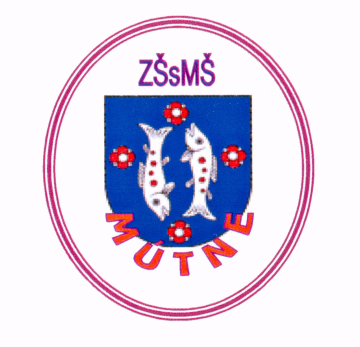 O VÝCHOVNO-VZDELÁVACEJ  ČINNOSTI,JEJ VÝSLEDKOCH A PODMIENKACH  ZA ŠKOLSKÝ ROK  2016/2017 Riaditeľstvo Základnej školy  vypracovalo nasledujúcu správu v zmysle § 14 ods. 5 písm. e) zákona NR SR č. 596/2003 Z.z. o štátnej správe v školstve a školskej samospráve a o zmene a doplnení niektorých zákonov v znení zmien a doplnkov a podľa § 2 ods. 1 vyhlášky MŠ SR č. 9/2006 Z.z. o štruktúre a obsahu správ o výchovno-vzdelávacej činnosti, jej výsledkoch a podmienkach škôl a školských zariadení. § 2. ods. 1 aZákladné identifikačné údajeVedúci zamestnanci školyČinnosť PK a MZPodrobnú analýzu výsledkov výchovno-vzdelávacieho procesu v jednotlivých triedach v daných predmetoch, umiestnenia v predmetových olympiádach a súťažiach, do ktorých sa žiaci zapojili v školskom roku 2016/2017 môžeme sledovať v zápisniciach zo zasadnutí  PK počas školského roka.  Dodržiavali sa individuálne plány, odporúčania výchovnej poradkyne,  metodické pokyny pre integrovaných žiakov so špeciálnymi výchovno-vzdelávacími potrebami, vyučujúci sa oboznámili s dostupnými správami centier pedagogicko-psychologického  poradenstva a prevencie o jednotlivých žiakoch.Hlavné úlohy realizované vo výchovno-vzdelávacom procese boli zamerané na realizáciu učebných osnov v súlade s požiadavkami vzdelávacích štandardov, do výučby bola zakomponovaná príprava žiakov na zodpovedný život v slobodnej spoločnosti na základe priateľstva, porozumenia, znášanlivosti, tolerancie, rôznymi aktivitami sme sa snažili zvyšovať tvorivosť žiakov. Veľmi dôležitá je spolupráca s MZ  1.-4. roč.Činnosť PK B-CH-G-ENV vychádzala z plánu práce a bola zameraná na zvyšovanie úrovne vedomostí a rozvoj kompetencii žiakov v oblasti prírodovedných predmetov. PK sa schádzala podľa plánu a potreby operatívne riešiť problémy. Učitelia sa zúčastňovali zasadnutí MZ a MD.Pri vyučovaní sa členovia PK pridržiavali stanovených osnov ISCED 2. Žiakov  motivovali  využívať IKT a odbornú literatúru k vyhľadávaniu nových informácii. Zapájali ich do tvorby a prezentácii projektov. Časová dotácia z biológie bola využitá na zvyšovanie kompetencii žiakov v praktických aktivitách a terénnych cvičeniach. Environmentálna výchova v piatom a deviatom ročníku nadväzovala, doplňovala a rozširovala učivo regionálnej výchovy. Členovia PK B-CH-G-ENV počas šk. roka zodpovedne pripravovali žiakov na prírodovedné súťaže a olympiády organizované IUVENTOU. Všetci súťažiaci žiaci boli úspešnými riešiteľmi okresného, regionálneho aj krajského kola.  Ani tento rok sa naša škola nezapojila do Chemickej olympiády. Dôvodom bol nezáujem žiakov.  	5.4.2017 prebehlo testovanie deviatakov, žiaci v matematike dosiahli  výsledky porovnateľné s celoslovenským priemerom.    	Hlavným problémom pri písaní školských previerok z matematiky sú  medzery vo vedomostiach z predchádzajúcich ročníkoch, nedostatočná domáca príprava na vyučovanie, respektíve neschopnosť konať následné logické kroky.V školskom roku 2016/2017 sa ANJ vyučoval už od 2.triedy pod názvom Základy anglického jazyka v časovej dotácii 1 hodiny. Triedy sa delili na skupiny. V 4.B,  5.A sa trieda pre malý počet žiakov nedelila. V treťom a v  štvrtom  ročníku sa vyučovalo podľa učebnice English World 1, 2  od vydavateľstva Macmillan. V piatom ročníku sa vyučovalo podľa novej učebnice English World 3.  V 6. a 8. ročníku sa prvý krát vyučovalo podľa unovej učebnice Motivate 2, 3. V 7. a 9. ročníku sa ešte vyučovalo z Project 3, 5. Nové učebnice Motivate 2, 3 boli hradené Ministerstvom školstva. Sú určené na dva školské roky. Žiaci sa budú vyučovať z Motivate 2 v 6.-7. ročníku, z Motivate 3 v 8.-9. ročníku. Cena jednej učebnice bola 11€.   Pracovné zošity nie sú hradené Ministerstvom školstva, žiaci si ich platia.Predmet ANJ  mal v 5. ročníku 3 hod. časovú dotáciu týždenne a 1 hod. rozšírenú. Témy rozšírenej hodiny:Práca s časopismiPráca na projektochPredmet ANJ mal v 6. ročníku 3 hod.  časovú dotáciu týždenne a 1 hod. rozšírenú.Témy rozširujúceho učiva z predmetu anglický jazyk1. Časovanie plnovýznamových slovies v jednoduchom prítomnom a minulom čase, tvorba otázky, odpovede a záporu – upevňovanie. Vyjadrenie budúceho deja pomocou will, tvorba otázky, odpovede a záporu. Vyjadrenie budúceho deja pomocou to be going to. Vyjadrenie budúceho deja pomocou prítomného2. Práca na portfóliách3.  ROLE PLAYS (hranie rolí) / SIMULATION (navodenie situácie)4. Čítanie s porozumením. Práca s autentickým textom - brožúrami, úryvkami z rozprávok, komiksami, letákmi, reklamným materiálom, jedálnym lístkom, prospektami, programom a časový harmonogramom.Predmet ANJ  mal v 9. ročníku 3 hod. časovú dotáciu týždenne a 1 hod. rozšírenú. Cieľom rozšírenej hodiny boli konverzačné cvičenia. Rozšírené vyučovacie hodiny ANJ v 5., 6., 9. ročníku  tento cieľ rozhodne splnili.Na hodinách RUJ sa tiež triedy v  7., 8. a 9.  ročníku delili na skupiny.  Žiaci  7. ročníka sa vyučovali podľa učebnice Ruský jazyk 5.. Žiaci 8.  a 9. ročníka sa vyučovali podľa učebnice Ruský jazyk 6.V 7. ročníku – vyučujúce ruského jazyka požadovali na základe rozsahu učiva druhého cudzieho jazyka, rozšírenie vyučovania predmetu ruský jazyk z 1 vyučovacej hodine na 2 hodine týždenne, pretože v poazbukovom období je potrebné, aby žiaci najviac komunikovali na hodinách a to formou dialógov, tvorivých ústnych a písomných cvičení, pri práci s textom, rozprávaní podľa ilustrácie, pri vyplňovaní tajničiek, rébusov a doplňovacích cvičení pri tvorbe projektov, ktoré sú súčasťou vyučovania ruského jazyka.  V poazbukovom období sa venovali v gramatickej časti: slovesám,  príslovkám   a číslovkám, rozširovali lexikálnu  časť, fonetickú časť, reálie.V 8. ročníku - vyučujúce ruského jazyka požadovali na základe rozsahu učiva v 8. ročníku – rozšírenie vyučovania predmetu ruský jazyk z na   1  na      2    hodiny týždenne, pretože bolo potrebné, aby žiaci viac komunikovali na hodinách ruského jazyka a to:formou dialógov,tvorivých ústnych a písomných cvičení,pri práci s textom: čítanie s porozumením,  lexika, nová slovná zásoba a reprodukcia textu  pomocou otázok a samostatne,  hlavná myšlienka textu, rozvíjali komunikačných zručnosti pri práci s textom, obrazovým materiálom a ilustráciou, pri doplňovaní tajničiek, rébusov, osemsmeroviek, doplňovačiek, hádaniek. pri tvorbe projektov, zbieranie materiálov,dramatizácia v daných situáciách (doma, v škole, na ulici, pri stretnutí s priateľom, požiadanie informácie od neznámeho človeka na ulici, pamätihodnosť,... s využitím IKT na vyučovacích hodinách, účasť na príprave vedomostnej súťaže s cieľom rozšíriť si slovnú zásobu v tematických okruhoch – škola, rodina, obec, mesto,....V 9. ročníku - žiaci na rozširujúcej  1 hodine týždenne sa učili vyhľadať hlavnú myšlienku v texte s minimálnym počtom neznámych slov a vyhľadávali špecifické informácie v textoch. Naučili sa zaujímavou formou vyhľadať relevantne informácie z obrázkov, ktoré sprevádzajú písaný text. V danej situácii nadviazať dialóg na tému, ktorá im je blízka. Vymýšľali tajničky, ktoré obsahovali ruské výrazy nad rámec jednoduchej slovnej zásoby 9. ročníka. Naučili sa vytvoriť názor na daný problém, ktorá sa týkala tematických okruhov. Rozširovali si vedomosti na pilotnú súťaž v tematických okruhoch.Zúčastnili sa okresného kola v prednese ruskej poézie a prózy a dôstojne reprezentovali školu. Vytvárali písomné tvorivé cvičenia na osvojenie slovnej zásoby. Na konci 9. ročníka žiaci získali z druhého cudzieho jazyka referenčný stupeň A1.   Cieľom environmentálnej výchovy na našej škole  bolo motivovať žiakov chrániť a zlepšovať životné prostredie žiakov, a tým formovať a rozvíjať ich osobnostné kvality. Rozvíjať u žiakov globálne kompetencie, ktoré by im pomohli orientovať sa v komplikovanom svete. Obsah environmentálnej výchovy bol zameraný na trvalo udržateľný rozvoj. Pri realizácii environmentálnej výchovy vyučujúci volili metódy, formy a prostriedky práce, ktoré rozvíjali poznávacie schopnosti i sociálne zručnosti žiakov a súčasne prispievali k pozitívnym emocionálnym zážitkom (napr. hry, kvízy, súťaže atď.). Environmentálna výchova v šk. r. 2016/2017  bola na našej škole v piatom a deviatom ročníku  samostatným voliteľným predmetom. Zároveň bola jednou z prierezových tém najmä  prírodovedných predmetov – biológia, geografia, chémia, fyzika, ďalej regionálna výchova, občianska náuka, výchova umením, výtvarná výchova, svet práce a na triednických hodinách.Počas šk. roka sa žiaci pod vedením učiteľov zapájali do environmentálnych aktivít a zúčastňovali sa plánovaných exkurzií. Manuálnu zručnosť si žiaci rozvíjali zhotovovaním výrobkov z prírodných a odpadových  materiálov (strašiaky, kŕmidlá a vtáčie búdky, tematické ikebany). Projektové vyučovanie bolo zamerané na obnovu a úpravu okolia školy. Celoročne prebiehal zber a triedenie odpadu.  Škola sa zapojila do projektu Zelená škola a učitelia spracovávajú projekt pre získanie finančného príspevku na vytvorenie prírodnej učebne v areáli školy. Žiaci deviateho ročníka vytvorili skalku a pre žiakov školy uskutočnili prednášku o zdravej výžive. Žiaci školy sa pri príležitosti Dňa Zeme zapojili do čistenia obce.  Uskutočnili sa besedy s lesníkmi SOU Tvrdošín, LS Mútne, s členmi CHKO Horná Orava o rašeliniskách, o zdravom životnom štýle deti besedovali s lekárom a členom polície.V rámci exkurzií tradične žiaci siedmeho ročníka navštívili rašelinisko Klin v CHKO Horná Orava a čističku odpadových vôd.Predmetová komisia SJ, DEJ, REV v  školskom roku 2016/2017 pracovala podľa schváleného Plánu práce PK SJL, DEJ, REV a  vychádzala zo základných pedagogických dokumentov. Zapojili sme sa do Medzinárodného dňa školských  knižníc, do čitateľského maratónu „Naj“ - kniha a celý rok sme pracovali na školskej akcii Talentárium. Všetky členky PK sa celý rok zúčastňovali na organizovaní všetkých disciplín, ktoré sú súčasťou Talentária. Dominantné boli najmä dramatická a literárna časť. Členky PK vypracovali TVVP pre jednotlivé predmety,  viedli záujmové útvary,  uskutočnili vzájomné hospitácie a vymenili si skúsenosti,  vo vyučovacom procese využívali také formy a metódy práce, ktoré boli v súlade so zásadami humanizmu, demokracie, rešpektovania práv dieťaťa, vzájomného spolužitia rôznych rás a národností.  Členky PK využívali moderné vyučovacie prostriedky vo vyučovacom procese (IKT).  Metodické združenie pracovalo a zasadalo podľa plánu práce  schváleného na začiatku školského roka. Zasadnutia sa zameriavali na analýzu výchovno-vzdelávacích problémov, vyhodnocovali sa vstupné, výstupné a predpísané previerky, analyzovali sa výsledky práce žiakov. MZ konkretizovalo metódy a postupy na zlepšenie prospechu a správania  u slabo prospievajúcich žiakoch, navrhovalo žiakov na špeciálne pedagogické a psychologické vyšetrenie, venovalo sa riešeniu problémov s  integráciou žiakov so špeciálnymi výchovno-vzdelávacími potrebami, kde triedni učitelia spolupracovali s CPPP.  	MZ sa zaoberalo zvyšovaním úrovne vyučovacích hodín a prehlbovaním odbornej a metodickej prípravy učiteľov. Spolupracovalo s MŠ a s rodičmi žiakov.    	Podľa plánu práce sa MZ ďalej venovalo príprave exkurzií žiakov s výchovným a vyučovacím zameraním,  plaveckého výcviku, výletov, športových podujatí.  Prehodnocovalo úspechy žiakov 1. stupňa zapojených do literárnych, prírodovedných, výtvarných a športových súťaží. MZ bolo aktívne v presadzovaní modernizácie vyučovania, doplnenie novými učebnými pomôckami a podľa financií školy ich žiadali od vedenia školy.  V oblasti environmentálnej výchovy sme sa prakticky realizovali v zbere papiera. Teoreticky deti získavali poznatky z encyklopédií, internetu a iných publikácií. Na hodinách prírodovedy, prvouky a vlastivedy sa prezentovali referátmi a vypracovávali rôzne projekty. Počas celého šk. roka sme sa snažili plniť úlohy podľa plánu práce schváleného na začiatku školského roka. Vyučujúce využívali v hojnej miere  krásnu knižnicu, možnosti videoprojekcie v príslušnej  knižnici, podľa možnosti počítačové učebne, mobilnú počítačovú zostavu ako i špeciálnu učebňu prírodovedných predmetov. Okrem plnenia úloh Plánu práce školy sa venovali členovia rôznym aktivitám:práca s talentovanými žiakmi, príprava žiakov na olympiády a iné súťažetvorba a výstava projektovrôznymi aktivitami p. uč. viedli žiakov k hrdosti na našu históriu i súčasnosťzvyšovali úroveň ústnych a písomných komunikatívnych zručností žiakovvzbudzovali záujem o prírodovedné predmety a propagovali ich na nástenkáchindividuálnu starostlivosť venovali slabo prospievajúcim žiakomzabezpečovali ochranu detí pred fyzickým a psychickým týranímprispievali k upevneniu zdravia a k zvyšovaniu telesnej zdatnosti žiakov (rôzne športové záujmové útvary)zapájali sa do športových súťaží bol zorganizovaný plavecký  kurzČinnosť KO protidrogovej prevencie sa riadila predloženým plánom na školský rok 2016/ 2017.Stanovené úlohy boli realizované priebežne. Absolvovali sme nasledovné akcie, súťaže, projekty a podujatia:Vypracovanie plánu triednických hodín s aplikovaním ľudských právCezpoľný behMajstrovstvá okresu v atletickom štvorbojiMalý futbal šk. pohárPasovanie prvákovKoncert IntegráciaMesiac úcty k starším – príprava násteniek v triedachMedzinárodný deň školských knižnícProgram ku dňu dôchodcovMedzinárodný deň bez fajčenia – nástenkyUkážka prvej pomoci pre škôlkarovAngličtina – brána do svetaBoj proti AIDSLet ´s sing a sv. Mikuláš- príprava kultúrneho programuVianočné dielnePosedenie pri jedličkeStavanie snehuliakovStolný tenis – šk. koloNovoročná besiedka tretiakovNávšteva z ČínyMedzinárodný týždeň priateľstvaSúťaž „trieda hľadá talent“Sviatok sv. Valentína- valentínsky plesPrednáška s policajtom- trestná zodpovednosťKarnevalDeň boja proti rasizmu – farebný týždeňSúťaž o výzdobu triedy – jarOdlož všetko a čítaj!Medzinárodný futbalový turnajNoc s knihouSvetový Deň narcisov- zbierka na pomoc Lige proti rakovineSvetový deň proti rakovine- prezentácie žiakovCeloslovenská zbierka- Tehlička pre SudánMesiac lesov – beseda s lesníkomZdravý životný štýl- príprava ovocných a zeleninových šalátov v triedachNávšteva z ČínyŠkola v prírodeZápis do prvého ročníkaSúťaž o naj knihuStavanie májaStreet danceSlávnostná akadémia k Dňu matiekVýchovný rockový koncert – proti závislostiamDeň životného prostredia- čistenie okolia školyNávšteva žiakov z ČiechČítajme si 2017MDD- športové aktivityMajstrovstvá SR vo florbale žiačokDo školy na bicykliŠkola (sa) bavíPočas celého šk. roka prebiehala súťaž TalentáriumRada školy pri ZŠ Mútnom pracovala a riadila sa plánom práce RŠ na rok 2016/2017. Činnosť Rady školy bola zameraná na plnenie úloh vyplývajúcich zo Štatútu rady školy. Snažila sa presadzovať záujmy rodičov, pedagogických zamestnancov školy, žiakov a miestnej samosprávy v oblasti výchovy a vzdelávania.Členovia RŠ sa vyjadrovali k personálnemu, organizačnému i materiálnemu zabezpečeniu školy. Vyjadrovali sa k podaným správam o výsledkoch hospodárenia ZŠ, k dosiahnutým výchovno-vzdelávacím výsledkom školy,  k plánu práce školy a ŠkVP. Jej aktívna práca bola prínosom pre chod školy.  Na konci školského roka 2016/2017, v máji, sa  uskutočnilo výberové konanie na funkciu riaditeľa školy.§ 2. Ods. 1 bÚdaje o počte žiakov školyÚdaje o počte žiakov v jednotlivých triedach a ročníkoch :Stav  žiakov  podľa roku školskej dochádzky:Údaje o počte tried, detí v MŠ§ 2. ods. 1 cZapísaní žiaci ZŠÚdaje o počte zapísaných žiakov do prvého ročníka ZŠ:Ukončilo školskú dochádzku  na ZŠ k 30.6.2017: Ukončilo povinnú školskú dochádzku  na ZŠ k 30.6.2017:§ 2. ods. 1 dÚspešnosť žiakov na prijímacích skúškach na SŠÚdaje o počte prijatých žiakov na SŠ: Rozmiestnenie žiakov z iných ročníkov:Počet žiakov prijatých do:§ 2. ods. 1 eKlasifikácia tried podľa predmetov Pochvaly, pokarhaniaVýsledky externých meraní§ 2. ods. 1 fOdbory a učebné plányProfilácia školy: Zoznam učebných variantov:LEGENDA: (RU) – rozširujúce vyučovanieregionálna výchova, environmentálna výchova – voliteľný predmetDôvodom zavedenia environmentálnej výchovy ako samostatného predmetu bolo viesť žiakov ku komplexnému pochopeniu vzájomných vzťahov medzi organizmami a vzťahom človeka   k životnému prostrediu.   Predmet umožňuje žiakom rozvíjať schopnosť pochopiť nevyhnutný prechod k trvalo udržateľnému rozvoju spoločnosti. Pochopiť dôležitosť vzájomného prepojenia  ekologického, ekonomického a sociálneho prístupu, pre zachovanie zdravia a existencie človeka a života na Zemi. Predmet nadväzoval a rozširoval (a aj suploval) poznatky z biológie, geografie, fyziky, chémie,  matematiky, dejepisu aj regionálnej výchovy .  V rámci medzi predmetových vzťahov žiaci spätne využívali získané informácie z environmentalistiky v daných predmetoch. Pozitívne sa prejavila schopnosť žiakov zamýšľať sa, vidieť problémy súčasného človeka v bežnom – konzumnom spôsobe života  a schopnosť riešiť ich, diskutovať  a navrhovať nové riešenia na základe nových technológii, hoci len v teoretickej rovine. Predmet žiakov nenásilnou formou nútil zaujímať sa a  vyhľadávať   nové a nové informácie o alternatívnych materiáloch, surovinách a zdrojoch energie. Na základe toho vidíme zavedenie ENV odôvodnené.  Dôvodom zavedenia regionálnej výchovy  bolo oboznámiť žiakov s prírodnými a historickými pamätihodnosťami v obci Mútne a jej blízkom okolí.  Rozvíjať u žiakov estetické cítenie ku vytvoreným hodnotám. Spoznávať a vážiť si vytvorené kultúrne pamiatky, ktoré pre nás vytvorili naši predkovia. Vyučovaním  daného predmetu  žiak  získava predpoklady na rozvoj vzťahu ku svojej obci, vníma krásy prírody, spoznáva ľudové umenie a kultúrne pamiatky. Prostredníctvom autentických skúseností  získaných z manuálnych činností na vyučovacích hodinách boli  rozvíjané  u žiakov duševné spôsobilosti, vedomosti a postoje. Žiaci boli veku primeraným spôsobom oboznámený  s reáliami regiónu. Delenie tried na skupiny:Štruktúra tried§ 2. ods. 1 gZamestnanciÚdaje o pedagogických zamestnancoch školypracovný pomerZákladná školaMŠb) kvalifikovanosť pedagógov:Riadiaci zamestnanci :Údaje o nepedagogických zamestnancoch školyMŠ§ 2. ods. 1 hVzdelávanie zamestnancov§ 2. ods. 1 iPrehľad výsledkov súťaží a olympiádÚspechy školy v športových a predmetových súťažiach 2016/2017Ďalšie aktivity školyMatematický klokanMaxík, Euráčik, Sudoku, KADET, iBoborŠaliansky Maťko – školské koloHviezdoslavov Kubín– školské koloDejepisná olympiádaOlympiáda SJLKvíz o kniháchŠtúrov ZvolenRozprávkové vretienko– školské koloExkurzia  - Osvienčim – 9. ročníkSlávik Slovenska 2017 -   školské koloMichalkov pamätníkMaškarný ples  - 1.-9 ročníkMarec-mesiac knihyČítajme si 2017– súťaž o prekonávanie slovenského rekordu v čítaní.Trestná zodpovednosť– prednáška s p. Igorom Veselovským Volejbalový zápas medzi učiteľkami a žiačkami deviateho ročníkaŠkolské kolo MO – kategória Z5Školské kolo -  PYTAGORIÁDA                        Zapojenie sa do zberu papiera a tetrapakovVianočná nástenkaVolejbalový turnaj – učiteľky, žiačkyNaj knihaSúťaž o najkrajšiu tematickú nástenku –Jeseň, Droga  a drogové závislosti, Zima, Každý iný – všetci rovní, Deň ZemeBoj proti AIDSDeň šálovValentínsky plesMedzinárodný týždeň priateľstva – „Valentínska pošta“ pre I. a II.stupeňBoj proti rasizmu: Každý iný – všetci rovní. Prezentácia školy na verejnosti a iné aktivity školyZačiatok školského roku - 5.9.2016Prvý školský deň sa začal svätou omšou o 7:45 hod. v kostole. Neskôr p. riaditeľka a p. starosta privítali učiteľov, žiakov a hlavne nových prváčikov a popriali im v novom školskom roku veľa úspechov.  Účelové cvičenie - 9.9.2016Žiaci základnej školy sa na účelovom cvičení venovali hlavne odstraňovaniu devastačných následkov spôsobených ľuďmi v prírode, čistením obce a jej okolia od odpadkov.  Žiaci spolu s pedagógmi  od skorého rána zbierali odpadky a boli vysielaní na úseky, ktoré boli najviac znečistené.Pasovanie prváčikov - 4.10.2016V utorok,4.10.2016, sa konalo pasovanie prvákov. Deti boli pasované za šmolkoprvákov. Každý prváčik dostal tričko s logom školy a za sprievodu hudby, triednych pani učiteliek a deviatakov (oblečených za šmolkov) vošli do čarovnej krajiny šmolkov.Jánošíkove diery - 8.10.  Naši žiaci zo Zdravotníckeho krúžku a krúžku Mladý cestovateľ sa zúčastnili túry v Jánošíkových dierach - Nové a Dolné diery v NP Malá Fatra. Koncert INTEGRÁCIA 2016 - 20.10.Dňa 20.10.2016 sa 45 detí našej základnej školy zúčastnilo Národného charitatívneho koncertu Integrácia 2016 v Aréne Poprad.Hlavnou myšlienkou tohto projektu je spájať svet detí a dospelých, zdravé a zdravotne, či sociálne znevýhodnené deti. Počas takmer dva a polhodinového koncertu deti zažili skvelú atmosféru, ktorú vytvorila moderátorská dvojica Jarmila Hargašová, Katarína Brychtová a množstvo známych slovenských osobností (spevákov, tanečníkov, športovcov), ale aj zahraničných hostí. Najväčším zážitkom bola prítomnosť slovenských futbalistov, basketbalistov, legendy ľadového hokeja Petra Bondru, vodného slalomára Michala Martikána, zlatých olympionikov bratrancov Škantárovcov, či vystúpenie Ega, Celeste Buckingham a kapely Desmod.Deň zdravej výživy - 21.10.Dňa 17.10.  a 21.10.2016 štyri dievčatá z 9.B triedy  uskutočnili pre všetky triedy v škole prezentáciu pri príležitosti „Dňa zdravej výživy“.Starších žiakov zaujímavou a pútavou formou poučili o zásadách správnej výživy a oboznámili o chorobách, ktoré vznikajú zlými stravovacími návykmi.Prezentáciu pre mladších žiakov zatraktívnili zábavnými a poučnými pesničkami o správnom stolovaní a dôležitosti raňajok, pravidelného stravovania počas dňa a o konzumácii vhodných a nevhodných potravín. Medzinárodný deň školských knižníc - 24.10.Učenie sa a porozumenie písmenám a čísliciam môže byť pre naše ratolesti poriadne náročné. Čo znamenajú tie zvláštne znaky, ako si zapamätať a správne ich napísať? Učitelia, rodičia a príbuzní vymýšľajú rôzne triky, ako deťom učenie uľahčiť a spraviť ho zábavnejším a pútavejším. Z uvedeného dôvodu  každoročne potvrdzujeme účasť na tomto zábavnom a zároveň náučnom podujatí. Pozvánkou na toto podujatie sa stalo vyhotovenie plagátu, ktorý vznikol vzájomnou spoluprácou.Mesiac október - Čítaš, čítam, čítame...Do projektu sa naša škola zapája už  niekoľko rokov. Tento rok nám bola pridelená  škola z Čiech. Škola,  s ktorou sme spolupracovali má sídlo v Prahe (Úvaly u Prahy).  Na veľké prekvapenie, niektoré naše deti sa rozhodli prečítať  knihy od českých autorov (napr. K. Čapek: O psíčkovi a mačičke). Potom k nim  zhotovovali záložky. Využívali  rôzne techniky. Šili, lepili, maľovali. V závere projektu bola z každej triedy komisiou vybratá jedna najkrajšia záložka. Tieto deti dostali vecné odmeny. Metodický deň z anglického jazyka - 8.11.  Školský úrad v spolupráci s kabinetom ANJ v Námestove, so ZŠ a s predmetovou komisiou ANJ v Mútnom zorganizoval dňa 08.11.2016 metodický deň ANJ pre učiteľov anglického jazyka 3. – 9. ročníka, ktorý sa uskutočnil v ZŠ s MŠ Mútne. Metodického dňa sa zúčastnilo
18 učiteliek a lektorka PaedDr. Marcela Bolibruchová, PhD. Metodický deň bol venovaný využívaniu dramatických techník a aktuálnych trendov vo výučbe anglického jazyka. Lektorka predviedla praktické ukážky aktivít, ktoré sa dajú zaradiť do vyučovacieho procesu. Učiteľky si vyskúšali väčšinu aktivít, a tak na vlastnej koži mohli pocítiť, ako sa ich žiaci budú pri jednotlivých aktivitách cítiť. Keďže aktivity už boli vyskúšané vo výučbe, učiteľky si odniesli mnoho praktických rád, ako ich modifikovať vo výučbe ANJ.Plavecký výcvik - 14.11. - 18.11.V dňoch od 14.11.-18.11.2016 sa naši tretiaci zúčastnili plaveckého výcviku v Aquarelax Dolný Kubín. Žiaci sa pod vedením školených plaveckých inštruktorov hravou formou naučili prekonať strach z vody a zvládnuť základné plavecké návyky, dýchanie do vody, lovenie predmetov z vody, splývanie na bruchu a na chrbte, kraulové a znakové nohy s dýchaním do vody a zoskok i vynorenie sa v malej a veľkej vode. Ukážka prvej pomoci pre škôlkarov - 11.11.2016Mladí zdravotníci zo zdravotníckeho záujmového útvaru pod vedením p. uč. Paterkovej prišli aj tento školský rok medzi škôlkarov.  Formou scénok im prakticky ukázali, ako ošetriť bežné detské poranenia: porezaný prštek, rozbité kolienko, zlomenú ruku, popáleninu, krvácanie z nošteka, ako zavolať rýchlu zdravotnú službu  a aké čísla vytočiť. Angličtina, brána do sveta -  18.11.2016Absolventka našej základnej školy, Mgr. Barbara Repková, prijala pozvanie na besedu a žiaci 5.- 9.ročníka strávili v jej spoločnosti po jednej vyučovacej hodine. V súčasnosti Barbara absolvuje doktorandské štúdium na UKF v Nitre. Barbara vďaka znalosti angličtiny a iných cudzích jazykov spoznáva svet. Veľmi pútavým spôsobom priblížila žiakom, ako jej znalosť cudzích jazykov pomáha spoznávať kultúru a život v iných krajinách. Pripomínala žiakom, že znalosť akéhokoľvek cudzieho jazyka im umožní ľahšie získavať pracovné príležitosti.Bývalá obecná škola Mútne - prezentácia - 2.12. Pri príležitosti 100. jubilea narodenia významného hudobného pedagóga a skladateľa Jozefa Klocháňa, rodáka z obce Mútne, sa uskutočnilo podujatie na prezentáciu výsledkov výskumu kultúrnych hodnôt obce Mútne. Jozef Klocháň bol významný pedagóg, skladateľ a človek, ktorý zviditeľnil obec Mútne aj región. Jeho aktivity a prínos presahujú lokálny rozmer. Prezentáciou bol predstavený návrh obnovy pamätnej stavby - bývalej obecnej školy - na mieste jeho narodenia a prežitého detstva. Výskum bol realizovaný Fakultou architektúry STU BA. Podujatie sa konalo pod záštitou Žilinského samosprávneho kraja.Vianočná akadémia - 22.12.Žiaci našej ZŠ sa každoročne v predvianočnom období stretávajú na posedení pod jedličkou, na ktoré si každá trieda pripraví zaujímavý kultúrny program. Novoročná besiedka tretiakov - 17.1.Dňa 17.1.2017 pozvali tretiaci svojich rodičov na spoločné stretnutie, kde si pre nich pripravili pestrý program - pesničky, tančeky, novoročné vinše, ale aj divadielko. Na záver deti odovzdali rodičom malé prekvapenie vyrobené z lásky pre nich. Vzácna návšteva z Číny 25.1.Naša škola v tomto školskom roku privítala na svojej pôde veľmi vzácnu návštevu z ďalekej a pre nás exotickej Číny. Na pozvanie miestneho pána starostu Mariána Murína k nám pricestovali štyria „zástupcovia“, ktorí našich žiakov ochotne zasväcovali do tajov čínskej kaligrafie, čínskeho bojového umenia – kung fu a mnohých iných zaujímavostí. Tiež sa veľmi živo zaujímali o našu kultúru, zvyky a krajinu. Ich záujmom bolo nadviazať kontakt s našou školou, našimi žiakmi a pedagogickým zborom. Čínska strana prejavila silný záujem o nadviazanie spolupráce formou študentských výmen. Jedna takáto výmena sa uskutoční už v tomto školskom roku – v dňoch od 24.apríla – do 1.mája 2017. Do tejto výmeny boli z našej strany vybraní 12 žiaci,  traja pedagógovia a pán kaplán. Žiaci, ktorí pocestujú do Číny, si svoju účasť zaslúžili vzornou reprezentáciou našej školy na rozličných podujatiach, zapájaním sa do školských projektov a výbornými výchovno-vzdelávacími výsledkami. Súťaž "trieda hľadá talent" - 11.2. Žiaci našej školy sa zúčastnili súťaže trieda hľadá talent, a to  skupina 3 chlapcov heligonkárov pod názvom Helizušik, potom tanečné duo Veronika a Nikola a ešte spevácka dvojica Bea a Bia. Do semifinále, ktoré sa konalo 11.2.2017 v Bojniciach, postúpili všetky deti. Zo všetkých účinkujúcich porota v zložení M.Čekovský, J. Slávik a Galo vybrali do finále aj naše heligonkárske zoskupenie chlapcov Helizušik. Finále sa konalo 18.3. v Bratislave. Bábkové divadlo Žilina - 16.2.Dňa 16. 2. 2017 sa žiaci zúčastnili bábkového divadelného predstavenia v Žiline. Žiaci 1.-3. ročníka zažili jedinečné prechádzanie Z rozprávky do rozprávky s Pipapendy Gorošom a Žofkou Jafurovou.Odlož všetko a čítajAby deti mali svoj správny rečový vzor, aby si opäť mohli „užiť“ krásu čítania rozprávok a znovu získali vzťah ku knihám, organizujeme na našej škole v marci rôzne  aktivity . Jednou z nich je aj akcia Odlož všetko a čítaj, ktorá sa uskutočnila dňa 14.03.2017. Medzinárodný futbalový turnaj –  24.-25.3.V dňoch 24. a 25. marca sa žiačky 8. a 9. ročníka po prvýkrát zúčastnili medzinárodného futbalového turnaja v Poľsku, v Branici, ako jediné družstvo zo Slovenska. Umiestnili sa na 4. mieste z 8 tímov z Česka, Poľska a Slovenska. Zároveň sme so školami z Branice a Ostravy nadviazali kontakty, aby sme medzi sebou mohli uskutočniť medzinárodné výmenné pobyty žiakov.Metodický deň z ruského jazyka - 24.3.Dňa 24. marca 2017 sme v knižnici našej školy absolvovali Metodický deň ruského jazyka. Na úvod žiačka siedmeho ročníka zaspievala novú ruskú hymnu. Na úvod metodička Zuzana Janckulíková všetkých prítomných  privítala, informovala o aktivitách v najbližších mesiacoch. Potom odovzdala slovo lektorke Zlatici Staníkovej, ktorá poskytla množstvo didaktického materiálu, hier a mutlifilmov  k výučbe ruského jazyka. Noc s knihou - Ľudmila Podjavorinská - 31.3. Dňa 31.3.2017 sa v škole uskutočnila akcia Noc s knihou, ktorej témou bola spisovateľka Ľudmila Podjavorinská. Pani učiteľky, ktoré sa tejto akcie zúčastnili, si pripravili pre deti zaujímavé aktivity. Deň narcisov - 7.4. Dňa 7. 4. 2017 sa pri príležitosti Dňa narcisov konala verejná zbierka na podporu onkologických pacientov, do ktorej sa zapojila aj naša škola i dedina. Vyzbieralo sa 301,05 €. Les, ako ho nepoznáme - beseda - 19.4. Apríl mesiac lesov, pri tej príležitosti sa uskutočnila beseda Les, ako ho nepoznáme. Študentská výmena v Číne - 24.4. do 1.5.Čínska strana prejavila veľký záujem o nadviazanie spolupráce formou študentských výmen. Jedna takáto výmena, ktorá dostala názov „Splnenie študentského sna“, prebieha práve v týchto dňoch. Miestni žiaci a pedagógovia dostali v dňoch od 24.apríla – do 1.mája 2017 skvelú možnosť spoznávať Čínu so všetkým, čo k tomu patrí. Hneď po prílete do Pekingu spoznávali zákutia Zakázaného mesta a odtiaľ ich kroky viedli priamo na slovenskú ambasádu, kde ich vrelo privítala pani konzulka- Lenka Vaňková. Odtiaľ nočným vlakom odcestovali na miesto študentskej výmeny v Ningxiangu, kde v priebehu niekoľkých dní budú spoznávať miestne pamätihodnosti, navštívia závod na spracovanie potravín, rodné mesto Mao Ce-tunga, čínske chrámy, farmu na spracovanie čaju, kde ich zasvätia aj do tajov prípravy čaju a mnoho iných zaujímavostí. Bohatý program je pre nich pripravený v miestnej škole, ktorá pre nich zorganizovala množstvo kultúrnych a športových aktivít. Práve s touto školou bude nadviazaná spolupráca, ktorá by ešte v tomto roku mala vyvrcholiť návštevou čínskych študentov v Mútnom. Škola v  prírode - 24.4. - 28.4.V dňoch od 24.4. do 28.4. 2017 sa naši žiaci tretích ročníkov zúčastnili Školy v prírode v krásnom prostredí Terchovej. Ubytovaní boli v Hoteli pod Sokolím. Animátori  spestrili našim žiakom neskutočné zážitky, hry, tance a súťaže v lone prírody. Deti si za odmenu  domov priniesli tričká a diplomy za plnenie úloh.Zápis do prvého ročníka -25.4.V apríli sa uskutočnil zápis detí do prvého ročníka. Prebiehal formou rozprávky Snehulienka a sedem trpaslíkov, kde malí predškoláci za doprovodu krásnej Snehulienky každému trpaslíkovi prezentovali svoje nadobudnuté vedomosti a zručnosti. Ako pamiatku na prvý deň v škole si odniesli pamätný list, sladkú odmenu a darčeky od starších žiakov. Do prvého ročníka bolo zapísaných 49 predškolákov.Stavanie mája - 2.5.Druhý májový deň v našej škole prebiehal podľa tradície stavania májov na našom území. Štvrtýkrát sa staval máj deviatakmi pred budovou školy za účasti aj žiačikov z materskej školy a pána starostu. Žiaci 9. ročníka zo súboru Mútňanka spolu s heligonkármi a s pomocou triednych učiteliek pripravili pekný program, kde nechýbal tanec, spev ani zábava.Street dance - 4.5.Žiaci našej školy mali možnosť naučiť sa i moderný tanečný štýl- Street dance.Výchovný koncert proti závislostiam - 16.5.16.5. sa v kinosále kultúrneho domu v Mútnom uskutočnil výchovný koncert, ktorý mal dve časti. 1.časť bola určená žiakom 1.stupňa - dopravná výchova.  2.časť bola určená žiakom 2.stupňa - závislosti (fajčenie, drogy, alkohol...).Deň Zeme - čistenie obce - 19.5.Dňa 19.5. sa žiaci našej školy zúčastnili na každoročnom čistení obce a tento deň využili i naši deviataci, ktorí vďaka kvetom a pôdnemu substrátu skrášlili okolie školy - zasadili kvety do kvetináčov a vytvorili kvetinovú skalku.Koncert ZUŠ - 25.5.Pri našej škole pôsobí i pobočka Základnej umeleckej školy Ignáca Kolčáka. Žiaci a učitelia hudobného odboru sa so svojimi výsledkami práce chceli prezentovať i pred žiakmi tunajšej školy. 25.5. sa teda uskutočnil výchovný koncert v kinosále kultúrneho domu v Mútnom.Výmenný pobyt českých žiakov u nás - 26.5 - 30.5Výmenný pobyt medzi našou školou a ZŠ s MŠ Hořepník sa uskutočnil od 26.  do  30. 5. 2017. Posledná takáto výmena medzi našimi školami prebehla pred 29 rokmi,  v júli 1988, keď žiaci našej školy v Čechách prežili jeden prázdninový týždeň. Našim hosťom škola pripravila bohatý program, ktorý absolvovali spolu so žiakmi našej základnej školy,  u ktorých boli ubytovaní.  24  českých žiakov,  pán riaditeľ hořepníckej ZŠ - Milan Hupka, pani učiteľka Zdenka Zenáhliková a rodič Jiří  Buřič, mohli obdivovať krásy našich Roháčov, pozrieť si Oravský hrad, previezť sa loďou po Oravskej priehrade a navštíviť našu kultúrnu pamiatku- Slanický ostrov, vidieť naše jedinečné  „RIO DE KLIN“, ale aj okúpať sa v Aquaparku Oravice. Nechýbali, samozrejme, priateľské zápasy vo futbale a florbale. Čítajme si 2017 - 31.05.Tvorcovia projektu dostali nápad, pokúsiť sa každý rok o prekonanie počtu detských čitateľov z predchádzajúceho roka, aby do čítania pritiahli čo najviac  detí. Po prvýkrát sa toto podujatie uskutočnilo v júni 2008. Krstnou mamou projektu je pani Oľga Feldeková, známa humoristka a spisovateľka. Aj naši žiaci sa zapojili do tejto akcie. Deň detí - 1.6.Na Deň detí vyšlo krásne počasie, tak sa žiaci po ročníkoch s triednymi p. učiteľkami rozpŕchli po okolí školy. Mladších čakali rôzne súťaže a hry, starších túra s opekačkou. Majstrovstvá SR vo florbale - juniorky – 10.6.-11.6.Cez víkend prebehli v Mútnom, na Orave, Majstrovstvá SR vo florbale junioriek. Prekvapili domáce dievčatá Hornets Mútne, ktoré pri svojej premiére dokázali získať piate miesto víťazstvom nad Nitrou 6:3. Všetko dopadlo na výbornú vďaka podpore obce, organizátorom, majiteľom ubytovacích a stravovacích zariadení a hlavne podpore ZŠ a obetavých pani učiteliek. Výsledkom sú vysoko pozitívne ohlasy a reklama pre našu obec a región.Do školy na bicykli 12-16.6Od 12. júna do 16. júna 2017 prebiehala na Slovensku celonárodná kampaň DO ŠKOLY NA BICYKLI, v rámci ktorej sa konala i aktivita, ktorej cieľom bolo:priniesť radosť z cesty do školy;zvýšenie fyzickej aktivity a zlepšenie zdravia žiakov;povzbudenie záujmu žiakov o dochádzanie do školy na bicykli, kolobežke či pešo;zníženie motorovej dopravy a zápch v okolí škôl;zvýšenie povedomia o udržateľnej mestskej doprave.K tejto kampani sa pripojila i naša ZŠ. V internetovom hlasovaní naša škola zvíťazila.Škola sa baví - 18.6.2017V nedeľu sa v športovej hale v Mútnom uskutočnil 4.ročník akcie nazvanej ŠKOLA (SA) BAVÍ. Bola to prehliadka talentov školy pre všetkých rodičov, priateľov a priaznivcov našej ZŠ. Mohli ste vidieť zaujímavé a vtipné scénky, rôzne druhy tancov, spev nielen po slovensky, hru na hudobných nástrojoch a deviatakov spolu s pani učiteľkami v spoločnom tanci. Slávnostné ukončenie školského roku 2016/2017 - 30.6.Posledný deň školského roku 2016/17 sa začal poďakovaním na svätej omši v kostole. Neskôr boli žiaci oboznámení o školskej dochádzke a správaní p. riaditeľkou pred budovou školy, kde dostali tí najšikovnejší vecné ceny - knihy, sošky a medaily. Vysvedčenia sa rozdávali triednymi učiteľmi v triedach, kde sa čakalo na posledné lúčenie s deviatakmi. Prezentácie školy-prostredníctvom vitríny pri obecnom úrade a prostredníctvom webovej stránky školyPrezentácia MŠ na verejnosti- Rodičovské združenie- zasadnutie sa konalo na začiatku školského roka a v mesiaci január 2017, kedy bol schválený nový školský poriadok a školský vzdelávací program „Škôlkarik spoznáva svet“- Divadielko Simsalala- zamerané na hudobno- pohybovú výchovu- Testy školskej zrelosti- interné testy pred rodičmi- Starostlivosť o zúbky- beseda s p. Kratochvílovou z RÚVZ Dolný Kubín- Šarkaniáda – prezentácia v OC Klinec Námestovo- Vystúpenie Mútňančeka na obecnej oslave pri príležitosti Mesiaca úcty k starším- Prezentácia žiakov zo ZŠ o poskytnutí prvej pomoci- Mikuláš- Uchovávanie ľudových tradícii – spev vianočných kolied s harmonikou tety Hewovej- Pečenie medovníčkov- Vianočné besiedky s rodičmi v každej triede spojené s tvorivými dielňami- Konzultácia učiteliek MŠ s učiteľkami 1. ročníka ZŠ- Koľada v MŠ- posvätenie tried- Návšteva žiakov 1. roč.ZŠ- Karneval s rodičmi v Športovej hale- Testy školskej zrelosti – CPPPaP Námestovo- Vyšetrenie očí -  zistenie existujúcich  alebo vyvíjajúcich sa porúch zraku prístrojom Plusoptix- Deň otvorených dverí v MŠ- počas zápisu na nový šk. rok- Mám básničku na jazýčku- súťaž v recitovaní básní- Mobilné planetárium- nová moderná metóda premietania o vesmíre formou rozprávky- Slávici na ulici- súťaž v spievaní piesní- Návšteva ZŠ predškolákmi pred zápisom - Matematická olympiáda Luskáčik v Zákamennom- Prečítaj mi rozprávku- čítanie rozprávok rodičmi, starými rodičmi- Veľkonočné zvyky- pletenie korbáčov- Brngalko- štrngalky- súťaž v speve piesní v Or.Veselom- Stavanie mája – spolupráca s ZŠ- Deň matiek- oslava rodiny – besiedka v každej triede- Oslava MDD- Noc v škôlke- rozlúčka s predškolákmi, zúčastnilo sa 47 detí- Výlet Oravská železnička s rozprávkou- trieda D+E- Výlet loďou na Oravskej priehrade-  trieda A+B+C- Koncoročná sv. omša- Akadémia MŠ – program v kinosále KD- Slávnostné odovzdávanie osvedčení§ 2. ods. 1 jProjektyProjekty, do ktorých bola zapojená ZŠEkologická škola – pokračovanie projektuTriedenie odpadu – pokračovanie projektuTETRAPAKY – separovaný zber viacvrstvových obalovZber papiera a plastových vrchnákovČistá obec – aktívne zapájanie sa do projektu v rámci environmentálnej výchovyZapojenie do projektu ZELENÁ ŠKOLA- dlhodobý projektProjekt – Zlepšenie podmienok vyučovania na základných školách- učebneZlepšenie inklúzie školského prostredia- žiadosť o špeciálneho pedagógaNárodný program podpory zdravia (Školské ovocie)Projekty,  do ktorých je zapojená MŠ:Veselé zúbky – o správnej hygiene zúbkovGesto pre mesto- prebieha hlasovanieNárodný program boja proti obeziteNárodný program podpory zdravia (Školské ovocie)Projekty,  do ktorých je zapojená ŠJ:Školský mliečny program- dlhodobý projektOvocie do škôl- dlhodobý projekt§ 2. ods. 1 kŠtátna školská inšpekcia nevykonala na našej škole v  školskom roku 2016/2017 žiadnu inšpekčnú činnosť.§ 2. ods. 1IPriestorové a materiálno-technické podmienky školy             Škola má 26 učební, z toho 19 je kmeňových. Z celkového počtu 19 tried je 6 v prístavbe školy, 13 je komplexne zrekonštruovaných a vybavených novým nábytkom v starom objekte školy. Škola má zriadené a využíva tieto odborné učebne:  športovú halu, odbornú učebňu pre vyučovanie prírodovedných predmetov, ktorá je komplexne zrekonštruovaná a vybavená dataprojektorom, softvérovým vybavením, 2 učebne výpočtovej techniky (36 počítačov), jazykové laboratórium so slúchadlovou zostavou pre 18 žiakov a interaktívnou tabuľou. Štyri interaktívne tabule,  z toho jedna je presúvateľná, sú umiestnené v triedach - všetky sú vybavené softvérovým vybavením,  dataprojektorom a učiteľským počítačom s multifunkčným zariadením. Ďalej škola má k dispozícii knižničný fond pre cudzie jazyky, špeciálnu učebňu výtvarného odboru ZUŠ, knižnicu vybavenú moderným knižničným nábytkom, počítačom a knižničným programom CLAVIUS. Knižničný fond sa obnovuje. Učitelia majú k dispozícii 3 notebooky. Škola ma zriadený vysokorýchlostný internet s neobmedzeným prístupom pre žiakov a učiteľov  vo všetkých priestoroch školy. Máme aj  mobilnú počítačovú učebňu (20 prenosných počítačov), ktoré využívajú žiaci v kmeňových triedach, s možnosťou pripojenia sa na internet. Naším cieľom je neustále pripravovať a zdokonaľovať mladú generáciu na uplatnenie sa v informačnej spoločnosti 21.storočia,  obnovenia záujmového využívania počítačových učební v škole, aj v mimo vyučovacom čase.Škola má k dispozícii moderné multifunkčné kopírovacie zariadenie, ktoré slúži najmä pre prípravu učebných materiálov pre integrovaných  žiakov.Využívame i učebňu určenú na vyučovanie náboženskej výchovy, ktorá sa nachádza v suterénnych priestoroch školy.Tieto odborné učebne umožňujú plne realizovať učebné osnovy a zvolené učebné varianty. 	Výchovný poradca má vlastný kabinet vybavený počítačom s prístupom na internet, tlačiarňou, bezpečnostnou skriňou a moderným nábytkom.	Škola má k dispozícii nasledovné kabinety: telesná a športová výchova, kabinet ročníkov 1.-4., biológia, dejepis, geografia, technika, fyzika, matematika, chémia, výtvarná výchova, slovenský jazyk, regionálna výchova, občianska náuka, cudzie jazyky, hudobná výchova, didaktická technika, metodická literatúra, sklad učebníc, sklad CO.	Vybavenie kabinetov pravidelne obmieňame a vymieňame za modernejšie. V tomto smere robíme podľa možností a s prihliadnutím na priority školy.  Školská budova reprezentuje našu školu a dáva estetickú motiváciu aj našim deťom v škole.Pokračovali sme v základných prácach na úprave, údržbe a pravidelnej starostlivosti o zverený majetok. Uvádzame ako príklad tie najhlavnejšie:Výsadba a orezávanie okrasných drevín.Oprava a prečistenie odkvapových rúr.Oprava striech budov. Oprava a údržba didaktickej techniky, nábytku a iné. Pravidelná údržba trávnatých plôch.Zrealizovanie tohto značného objemu  prác bolo financované z rozpočtu školy.Vybavenie školy učebnými pomôckami je priebežne doplňované. Škola potrebuje sústavne doplňovať kabinetné zbierky o nové pomôcky zodpovedajúce súčasným trendom. Potreba riešenia nasledovných úloh:celková rekonštrukcia elektroinštalácie budovy školy,celková rekonštrukcia rozvodov tepla,pokračovať v rekonštrukcii suterénu školyrekonštrukcia riaditeľne, zborovne, pokračovanie v sadovej výsadbe,výmena zastaralej počítačovej učebne,pravidelná údržba a revízie požiarnych a iných zariadení.Sponzorstvo pre ZŠ s MŠ:Deň detí:    ObÚ Mútne, p. Jozef VaterkaPlavecký výcvik pre žiakov 3.roč.: ZRPŠ, ObÚBalíčky z príležitosti sviatku sv. Mikuláša: ObÚ Mútne, ZRPŠ, miestni podnikatelia	Učebné pomôcky: ZRPŠ	Zdravotnícky materiál pre školskú lekárničku: Zelená lekáreň Mútne	Náklady spojené s reprezentáciou školy: ZRPŠ, ObÚ	Odmeny pre najlepších žiakov na záver šk. roka: ZRPŠ, ObÚ	Rozlúčkový večierok žiakov 9.roč.: ZRPŠ, ObÚ			Kvety pri príležitosti Dňa učiteľov: ObÚ MútneAkadémia pri príležitosti Dňa matiek: ObÚ Mútne, ZRPŠ          Čína:	ObÚ Mútne,  p. Tomašák, p. Tibor Jurčák, p. Jozef Kapičák-JOKA,  p. M. Kapičák,                     Zelená lekáreň Priestorové a materiálno- technické podmienky MŠ:Materská škola má 5 tried, z ktorých 1 je zriadená výnimkou z RUVZ. Materiálno - technické zariadenie materskej školy je na dobrej úrovni. Všetky priestory materskej školy sú funkčne využité. Po stránke technickej, hygienickej a bezpečnostnej sa o to starajú upratovačky, učiteľky po stránke estetickej.Školský dvor v priestoroch ZŠ je vybavený hojdačkami, kolotočom a 2 pieskoviskami.  Starostlivosť o úpravu trávnatej plochy aj nutnú opravu drevených stolíkov v záhrade zabezpečuje obecný úrad.V septembri bola vykonaná kontrola RUVZ, ktorá vytkla veľa nedostatkov v oblasti nevhodných sociálnych zariadení, maľovky, podláh. Uvedené nedostatky boli prednesené  zriaďovateľovi, ktorý prisľúbil ich riešenie formou rekonštrukcie a prístavby MŠ.Po zápise na šk. rok 2017/2018 bola žiadaná od RUVZ výnimka na opätovné zriadenie 5. triedy, aby mohlo byť vyhovené všetkým žiadostiam o prijatie do MŠ. Žiadosti bolo vyhovené s tým, že  triedu môže navštevovať 15 detí na poldenný pobyt.V tomto školskom roku boli zakúpené 2 počítače k interaktívnym tabuliam v predškolských triedach.Taktiež boli zakúpené nové stoly a stoličky do jedálne v 2. budove MŠ.Vybavenie informačno – komunikačnými technológiami:                                        počet počítačov využívaných deťmi: 3                                        počet notebookov: 1                                        učiteľmi: tie isté, ktoré využívajú aj deti                                        v administratíve: 1Iné technické zariadenia v MŠ: digitálny fotoaparát, kamera, CD prehrávače, tlačiareň, multifunkčné zariadenie, 2 interaktívne tabule, bee- bot.	§ 2. ods. 1 mFinančné a hmotné zabezpečenieDotácie zo štátneho rozpočtu na žiakovZŠ:MŠ- príspevok od rodičov na čiastočnú úhradu nákladov spojených  s hmotným   zabezpečením školy od rodičov – 6.- Eur ŠJ: 2. Finančné prostriedky prijaté za vzdelávacie poukazy a spôsob ich   použitia v členení podľa financovaných aktivít§ 2. Ods. 1 nVyhodnotenie koncepčného zámeru školyPre pedagogických zamestnancov školy boli vytvorené podmienky pre kontinuálne vzdelávanie, atestačné vzdelávanie, mali možnosť vybrať si zo širokej ponuky školení a akreditovaných seminárov. Škola si v tomto školskom roku dala za cieľ prehĺbiť a zefektívniť aj spoluprácu vedenia školy s Radou školy, ako poradným orgánom vyjadrujúcim sa ku všetkým závažným skutočnostiam, ktoré sa vzťahujú ku práci školy, ako aj spoluprácu s Rodičovskou radou, ktorá bola na požadovanej úrovni. V rámci spolupráce s Radou školy sa vedenie školy stretávalo pravidelne na zasadnutiach. Spolupráca s obecným úradom je na vysokej úrovni. Obecný úrad je nápomocný pri organizovaní akcií organizovaných školou, zaujíma sa o dianie v škole a veľmi dobrá je spolupráca, čo sa týka opráv a rekonštrukcií na budovách školy.  Poslaním školy je nielen zabezpečiť kvalitnú výchovno-vzdelávaciu prácu a ostatnú pedagogickú činnosť, učiť a vychovávať žiakov našej školy podľa osnov a učebných plánov vydaných MŠ SR, ale aj zamerať sa na to, aby žiak bol presvedčený, že sa musí vzdelávať po celý život, aby mal záujem o svoje vzdelanie, aby dokázal uplatniť svoje vedomosti v praxi, aby sa uplatnil nielen na domácom trhu práce, ale aj v celej Európe. V procese vzdelávania využívame metódy a formy práce, ktoré vedú žiaka k tomu, aby sa správne orientoval v texte, rozumel textu, selektoval informácie, vedel ich vyhľadávať a spracovať, vedel pracovať samostatne aj v tíme, vedel pracovať s knihou, texty čítal s porozumením, komunikoval na úrovni a plynule, rýchlo reagoval na podnety. Využívame školskú knižnicu ako centrum rozvoja čitateľských zručností a v plnej miere využívame učebne IKT v rámci všetkých predmetov výchovno- vzdelávacieho procesu.	Zvýšenú pozornosť sme venovali aj predmetom prírodovedného charakteru- zadávaním problémových úloh, riešením úloh tímovo, viedli sme žiakov k samoštúdiu a zamerali sme sa na projektové vyučovanie (začali sme od I. stupňa).Zapájali sme žiakov do športových súťaží, predmetových vedomostných súťaží a olympiád.V školskom roku 2016/2017 bolo cieľom školy začať formovať dohodnuté kľúčové kompetencie žiakov našej školy vyplývajúce so Školského vzdelávacieho programu školy a plniť stanovené ciele vyplývajúce z plánu školy. V roč. 1., 2.  a 5., 6. sa vyučuje podľa nového ŠVP. Na základe vyhodnotenia plnenia ŠkVP v uvedenom školskom roku môžeme skonštatovať, že sa nám podarilo viac rozvinúť kompetenciu, v ktorej sme si stanovili, že žiak vie využívať IKT na učenie sa. Zároveň sme posilnili aj kompetenciu, v ktorej žiak nesie zodpovednosť za svoje konanie. Zabezpečili sme riadne plnenie povinnej školskej dochádzky, poskytli sme základné vzdelanie a pripravovali sme žiakov na zodpovedný život. Na základe analýzy ŠkVP sme si stanovili priority na nový školský rok a hodnoty, ktoré chceme posilniť v školskom roku 2017/2018. Neodmysliteľnou súčasťou bolo i skvalitňovanie kompetencií pedagógov ich ďalším vzdelávaním. Ťažiskom riadiacej práce bolo bezprostredné sledovanie práce žiakov a pedagógov na škole. Práca bola zameraná  smerom k zvyšovaniu efektivity výchovno- vyučovacieho procesu, čo sa pozitívne prejavilo nielen v jeho výsledkoch, ale aj v mimoškolských vedomostných aktivitách našich žiakov. Tieto výsledky nielen povzbudzujú, ale aj zaväzujú pedagogických pracovníkov k ešte vyššej efektivite a progresivite pedagogicko-organizačnej práce. Výchovno-vyučovací proces sme realizovali v súlade so zásadami humanizácie a demokratizácie,  u žiakov sme rozvíjali hodnotu medziľudských vzťahov v zmysle dokumentov Všeobecná deklarácia ľudských práv a Deklarácia práv dieťaťa. Pedagógovia individuálne pracovali so žiakmi so špeciálnymi výchovno-vzdelávacími potrebami, so štrnástimi individuálne začlenenými žiakmi, ktorí mali vypracovaný individuálny výchovno-  vzdelávací plán, rešpektovali sme odporučenia psychológov a špeciálnych pedagógov. V tomto školskom roku boli úspešní v regionálnych súťažiach aj žiaci z málo podnetných a sociálne slabých rodín. Výchovná poradkyňa poskytovala metodický materiál pre prácu so žiakmi s poruchami školských zručností, pre rodičov mala vyhradený čas na konzultácie.Vyučujúci mali zo strany vedenia školy vytvorené podmienky, aby sa mohli plne venovať svojej pedagogickej činnosti, ale aj hľadaniu optimálnych spôsobov zefektívnenia vyučovacieho procesu a aby do vyučovania vnášali prvky tvorivo-humanistického vzdelávania, aby tak žiakom uľahčili osvojovanie nových poznatkov. Výchovné ciele MŠ:	Vo výchovno-vzdelávacej činnosti sme využívali najnovšie poznatky z psychodidaktiky a pedagogiky rešpektujúc výchovno-vzdelávacie potreby a rozvojové možnosti detí. Výchovno-vzdelávaciu činnosť v MŠ realizovali najmä formou hier. Podporovali sme aktívnu účasť detí na výchovno-vzdelávacej činnosti. Viedli sme deti k sebarealizácii a sebaprezentácii a vzájomnému hodnoteniu. Rozvíjali sme u detí primeranými formami kritické a tvorivé myslenie a sebahodnotenie. Systematicky postupnými krokmi sme zlepšovali grafomotorické zručnosti detí s dôrazom na správny úchop písacieho materiálu, primeranú pracovnú plochu a správnu polohu dieťaťa počas činnosti. Podnecovali sme deti k tvorivému sebavyjadreniu. Rozvíjali sme u detí receptívnu aj aktívnu formu sebavyjadrenia. Prostredníctvom výtvarných činností sme stimulovali a aktivizovali emócie a city (prežívanie) detí, s dôrazom na subjektívno-osobnostné prežívanie a osvojovanie si sveta. Vo výtvarných činnostiach sme dodržiavali postupnosť.Podporovali sme rozvíjanie pohybových schopností a zručností detí pravidelnou dennou realizáciou pohybových a relaxačných cvičení a pobytu vonku, otužovali sme detský organizmus. Podporovali sme experimentovanie a bádanie detí, hodnotiace a sebahodnotiace zručnosti vo vzťahu k vlastnému pokroku. Stimulovali sme sociálny, emocionálny a morálny vývin detí; rozvíjali sme tvorivé a kritické myslenie; schopnosť pracovať spoločne; vzájomne sa rešpektovať. Ako didaktické pomôcky sme efektívne využívali digitálne technológie, ktoré majú materské školy k dispozícii, s dôsledným rešpektovaním vývinových osobitostí detí predškolského veku.Logopedickú starostlivosť sme vykonávali logopédom (nie iba rok pred plnením povinnej školskej dochádzky). Venovali sme zvýšenú pozornosť precvičovaniu správnej výslovnosti a rozvíjaniu súvislého vyjadrovania.Vytvárali sme podmienky na predprimárne vzdelávanie, čo najväčšieho počtu detí rozširovaním kapacít aj v zadaptovaných priestoroch v spolupráci so zriaďovateľom, využívali sme možnosti existujúcich foriem výchovy a vzdelávania. Zabezpečovali sme výchovno-vzdelávaciu činnosť kvalifikovanými pedagogickými zamestnancami. Výchovu a vzdelávanie sme uskutočňovali v súlade s princípmi a cieľmi stanovenými školským zákonom s dôrazom na rozvíjanie mravných, kultúrnych a národných hodnôt, vlastenectva a občianskej zodpovednosti a na zodpovedný život v slobodnej spoločnosti v duchu porozumenia, znášanlivosti a tolerancie. Rešpektovali sme rozdielne výchovno-vzdelávacie potreby detí a ich momentálne osobné dispozície, diferencovali sme výchovno-vzdelávacie požiadavky vzhľadom na rozvojové možnosti a schopnosti detí vo všetkých organizačných formách denného poriadku.Environmentálnu výchovu ako prierezovú tému ŠVP sme implementovali do obsahu  výchovno-vzdelávacej činnosti. Rozvíjali sme u deti návyky súvisiace so zdravým životným štýlom.Zabezpečili sme každému dieťaťu bez rozdielu vysokú vzdelávaciu a humanitnú úroveň, naučili sme deti orientovať sa v hodnotách, vedieť ich posudzovať, správne voliť a žiť podľa progresívnych hodnôt, rešpektovať požiadavky etického a kultúrneho života.Podporovali sme účasť pedagógov na vzdelávaní – realizovali sme ďalšie vzdelávanie pedagogických zamestnancov účasťou na akciách poriadaných MC, CPPPaP získavaním kreditov, podporovali sme samovzdelávanie.Podporovali sme zodpovednosť za dosiahnutie výchovno-vzdelávacích cieľov u všetkých zamestnancov, vzájomne  sme sa informovali o problémoch a spoločne sme ich riešili.Všetky dôležité rozhodnutia sme prediskutovali na pracovných poradách.Udržiavali sme dobré medziľudské vzťahy v učiteľskom kolektíve, a to dobrou komunikáciou medzi vedením a učiteľmi navzájom a včasným riešením problémov.Spolupracovali sme s CPPPaP pri riešení včasného odhalenia telesného alebo duševného postihnutia a pri zaškolení detí.Pripravili sme deti na vstup do ZŠ zo všetkých stránok – zámerne celostne sme rozvíjali osobnosť detí.Rozvíjali a podporovali sme u detí kresťanské hodnoty, prehlbovali sme poznatky a vedomosti z vierovyznania. Východiská do budúcna: ZŠUsilovať sa o zjednotenie kritérií na hodnotenie a klasifikáciu žiakov. Dôsledne postupovať podľa platných metodických pokynov na hodnotenie a klasifikáciu žiakov ZŠ.Vytvárať podmienky a príležitosti na sebahodnotenie práce žiakov, využívať rôzne formy a metódy hodnotenia žiakov.Využívať efektívne formy práce na hodinách SJL a MAT v 9. ročníku, dôsledne pripraviť žiakov na Testovanie 9 a na prijímacie pohovory.Pripraviť žiakov na Testovanie 5.Naďalej podporovať rozvoj mimoškolskej činnosti žiakov.Dodržiavať požadované hygienické podmienky chodu školy.Rozvíjať vyučovanie cudzích jazykov zabezpečovaním moderných vyučovacích pomôcok  a vyučovacích priestorov.Neustále rozvíjať počítačovú gramotnosť žiakov a pedagógov. Poskytnúť žiakom priestor na zmysluplné využívanie voľného času prostredníctvom atraktívnych záujmových útvarov.Zvýšenú pozornosť venovať   školskému tanečnému súboru Mútňanček, ako aj folklórnemu súboru Mútňanka.Viesť žiakov k pozitívnemu vzťahu k získavaniu vedomostí, zvyšovať kvalitu výchovno-vzdelávacieho procesu a pripravovať tak žiakov na konkurenčné prostredie. Upevňovať participáciu MZ a PK na riadení školy.Prehlbovať spoluprácu s rodičmi, rešpektovať požiadavky a záujmy rodičov, ktoré vedú k zlepšeniu výchovno- vzdelávacieho procesu. Žiacku knižnicu doplňovať, efektívne využívať na zvýšenie čitateľskej gramotnosti detí. Doplniť kabinetné zbierky, modernizovať vyučovací proces podľa finančných možností školy. MŠ: Spolupráca – logopéd - rodič- učiteľka                      Zriaďovanie jazykových a regionálnych kútikovSilné stránky:ZŠindividuálny prístup k žiakom dobré dosiahnuté výchovno-vzdelávacie výsledky výborné výsledky žiakov v rôznych súťažiach a reprezentácii školyenvironmentálna výchova a ochrana životného prostrediamimoškolské aktivity, bohatá záujmová činnosťvysoká odbornosť vyučovaniakvalitné vybavenie školy výpočtovou technikouaktívny postoj učiteľov k ďalšiemu vzdelávaniupráca učiteľov s výpočtovou technikouzavedenie výučby regionálnej a environmentálnej výchovyvysoká úroveň estetického vzhľadu priestorov školyvysoká odbornosť pedagogických zamestnancovstále sa zvyšujúca úroveň pedagogických zamestnancov ovládania práce s PCprofesionálny rast pedagogických zamestnancovochota k zmenámexistujúci potenciál vysokoškolsky vzdelaných pedagogických absolventovfungujúca tímová práca pedagógovzdravé prostredie, svetlé a priestranné učebnehumanizácia prostrediavysoká úroveň vybavenosti školy IKTinovatívne vyučovanie prostredníctvom IKTexistujúce športoviskáindividuálna integrácia žiakov so ŠVVPMŠ:príprava na vstup do ZŠ - Naše poslanie: „Prípravu na vstup do ZŠ  spájame s citom a srdcom“ –  adaptačný proces,kvalifikovaná príprava detí na vstup do ZŠ,  TŠZ pred rodičmi, oboznámenie rodičov s prípravou na vstup do ZŠhodnotenie a konzultácia rodičov s odborníkmi z PPPlogopedická  starostlivosť v spolupráci s rodičmi, fotky a aktivity z celého školského roka spracované na DVD pre rodičov,narastajúci záujem o MŠ, na ďalší školský rok sa zapísalo 116 detí,v spolupráci s ObÚ - rozširovanie kapacity MŠ,                    starostlivosť o deti so špeciálnymi výchovno-vzdelávacími potrebami, asistentka pre dieťa so ŠVVP krúžková činnosť a zapájanie sa do aktivít v dedine.         Slabé stránky:nepriaznivý demografický vývoj,komunikácia s rodičmi problémových žiakov pri riešení vzniknutých problémov,neúplné vybavenie niektorých kabinetov modernými školskými pomôckami,chýba školský špeciálny pedagóg,žiadať o doplnenie asistentov učiteľa na požadovaný stav.kvalitne realizovať ŠkVP ISCED 1 a 2vyučovanie cudzích jazykov, používanie IKT vo vyučovaní, kvalitné zvládnutie prírodovedných predmetov, v  previazanosti na environmentálnu výchovu. Pre lepšie pochopenie učiva využívať projektové vyučovanie. skvalitniť výchovno-vyučovací proces a mať na zreteli, čo sa majú žiaci naučiť na vyučovaní   udržať  kvalifikovaných učiteľovorganizovať a realizovať projekty zamerané na netradičné formy vyučovaniazapojiť čo najviac zamestnancov do tvorby projektov za účelom získavania nových poznatkovumožňovať vzdelávanie deťom so špeciálno-edukačnými potrebamiponúknuť kvalitné voľno - časové aktivity pre žiakovpodporovať talentovaných žiakov školy a umožniť im rozvíjanie talentupodporovať výchovu zdravého človeka – športová oblasťvylepšiť materiálne zabezpečenie školy dôsledne dodržiavať prijaté opatrenia na hodnotenie správania sa žiakovponúknuť žiakom dostatočné množstvo kvalitných záujmových útvarov  pre mimoškolskú činnosť. využívať materiálne vybavenie, ktorým škola  disponuje, aj pre športovú mimoškolskú činnosť, na základe dokumentov vypracovať spolu so žiakmi  a učiteľmi program školy na prevenciu proti všetkým druhom šikanovania, fyzického a psychického násilia.v rámci environmentálnej výchovy pokračovať v zbere separovaného  odpadu v spolupráci s ObÚ a pokračovať v projekte Zdravá školapokračovať v nadviazaných  kontaktoch so školou v zahraničí (Bielorusko –Minsk, Česko-Hořepník, Čína-Ningxiang, Poľsko-Branice)prispievať k skvalitneniu životného prostredia pre prácu učiteľaPedagogickí  pracovníci našej  školy pokladali za prvoradú povinnosť  a základnú úlohu  vysokú úroveň vzdelania mládeže, no zároveň so vzdelaním kládli dôraz na mravnú, etickú a estetickú výchovu, pozitívne ovplyvňovali postoje a správanie žiakov. Vytvorené projekty prezentovať aj v elektronickej podobe.      		Podporovať zmysluplné využívanie IKT vo výchovno-vzdelávacom procese.  Venovať pozornosť problematike ľudských práv, diskriminácie, rasizmu a ostatným programom intolerancie zahrnutých vo Všeobecnej deklarácií ľudských práv a v Dohovore o právach dieťaťa .	V rámci estetickej výchovy prezentovať práce žiakov.Realizovať preventívny program školy na prevenciu drogových závislosti a iných sociálno- patologických javov.Podporovať program „Otvorenej školy“ pre žiakov, občanov a zamestnancov. Podporovať žiakov v športovej oblasti. 		Zvýšenú pozornosť venovať výučbe cudzích jazykov.  Sledovať úspešnosť žiakov, učiteľov pri prechode na 2. stupeň ZŠ a na strednú  školu a závery využiť na zlepšenie práce.Po  dohode s ABC-CPPPaP pomáhať deťom zdravotne postihnutým. Riešiť rôzne problémové deti v spolupráci s VP.  Usmerňovať ochranu a tvorbu životného prostredia. Skvalitňovať a prispôsobovať  v tomto učivo "Ochrana človeka a prírody"  miestnym podmienkam, potrebám a zameraniu školy.Pokračovať v spolupráci s Radou školy, ZRPŠ, ObÚ, ŠÚ Zákamenné, miestnymi podnikateľmi. Dôsledne dodržiavať Pokyny MŠVaV SR o úprave učebných osnov.  Poskytovať rodičom informácie o možnostiach účinnej prevencie a poskytovanie poradenských služieb v rámci možností školy.Umožňovať a podporovať rôzne formy  vzdelávania učiteľov.	Neformálna hospitačná činnosť RŠ, ZRŠ, vzájomná, s cieľom ocenenia dobrých učiteľov a pomoc tým, čo to potrebujú. 		Plány školy sú veľké. Naším cieľom je, aby internetové technológie jej vedenie využívalo napríklad na interaktívnu komunikáciu s verejnosťou, na kontrolu dochádzky, efektívne zadávanie úloh alebo zisťovanie názorov. Pre žiakov dlhodobo chorých pripadá do úvahy aj využitie čoraz rozšírenejšieho a populárnejšieho e-learningu. Multimediálne pripravené vyučovacie hodiny sú totiž pre žiakov oveľa atraktívnejšie, čo v konečnom dôsledku prináša významne lepšie školské výsledky. Za prioritu v oblasti informatiky sme mali cieľ učiť žiakov i učiteľov pristupovať k obrovskému množstvu informácií na internete, vedieť sa v nich  orientovať, aktívne ich využívať pre skvalitnenie svojej práce a rozširovanie svojich možností a perspektív. Zriadenie školského klubu – z dôvodu nezáujmu rodičov. Rekonštrukcia suterénu, časti šatní, riaditeľne a zborovne- nedostatok finančných prostriedkov.Opatrenia na  riešenie nedostatkov:MŠzvyšovať úroveň výchovno-vzdelávacieho procesu účasťou vyučujúcich na aktuálnych  vzdelávacích programoch,zvyšovať úroveň spolupráce s rodičmi a odbornými inštitúciami, hlavne s CPPP,zvyšovať úroveň spolupráce so ZŠ a OcÚdoplnením dodatkov z POP a doterajších skúseností realizácie nového školského programu, neustále zvyšovať úroveň nášho školského vzdelávacieho programu.§ 2. ods. 1 o Oblasti, v ktorých dosahuje základná škola dobré výsledky : výborné výsledky žiakov v súťažiach a olympiádachskvalitňovanie  výučby všetkých predmetov (využívanie moderných vyučovacích foriem a metód) využitie počítačov vo výchovno-vzdelávacom procesemodernizácia učebnívysoká úspešnosť žiakov v prijímacích pohovoroch vysoká zapojenosť žiakov do záujmovej činnostiprotidrogové akcie, právne vedomieškolské akadémie a kultúrne akcie pre žiakov a rodičov spolupráca školy a rodičovvýborná spolupráca s obecným úradom, radou školy a rodičovskou radouMŠVšetky triedy v tomto školskom roku pracovali v súlade so Štátnym vzdelávacím programom pre predprimárne vzdelávanie a ŠVP „ Škôlkarik spoznáva svet“.  Učebné osnovy obsahovali  vzdelávacie oblasti, obsahové štandardy, výkonové štandardy a stratégie.Pri plnení cieľov koncepčného zámeru materskej školy sme vo výchovno-vzdelávacom procese pozornosť venovali využívaniu nových inovačných metód, vytvorili sme priestor pre priaznivú sociálnu klímu a podmienky pre rozvoj kognitívnych a nonkognitívnych funkcií. Hlavnou formou edukačného procesu bola hra prostredníctvom ktorej deti skúmali, bádali, pozorovali a manipulovali. Edukačné aktivity boli zamerané na zážitkové učenie. Materská škola dosahovala veľmi dobré výsledky v oblasti výchovno-vzdelávacej práce s deťmi, v príprave detí na zápis do ZŠ. Dbali sme na bezpečnosť detí pri pohybových aktivitách. Sústavne dbáme o zlepšenie estetického pôsobenia prostredia interiéru materskej školy. Spolupracujeme so základnou školou, ZUŠ, CPPPaP. Nadanie  a talent detí rozvíjame priamo vo výchovno-vzdelávacej činnosti v jednotlivých triedach a krúžkovou činnosťou. Spolupráca MŠ s CPPPaP v Námestove je veľmi dobrá. MŠ zverejňovala svoje aktivity, dianie v MŠ na webovom sídle školy a v obecnej vitríne. Pri integrovaných deťoch v triedach našej MŠ, pre zodpovednú prácu učiteliek a lásku k deťom, bol pozorovateľný  pokrok vo výchovno- vzdelávacích výsledkoch.Pozitívne hodnotíme aj kvalifikovanosť pedagógov a záujem rozširovať svoje poznatky a odbornosti, pre dokonalosť výchovno- vzdelávacieho procesu v MŠ. Dobrá komunikatívnosť a spolupráca v rámci poradenstva si medzi učiteľkami, pri skvalitňovaní prace s deťmi, ako aj konzultácia učiteliek s rodičmi detí. Úroveň rozvoja osobnosti dieťaťa hodnotíme v súčinnosti s obsahom a cieľmi Štátneho vzdelávacieho programu pre predprimárne vzdelávanie nasledovne:Komunikačné kompetencie:Komunikačné schopnosti deti majú zvládnuté. Aktívne a spontánne nadväzujú rečový kontakt s deťmi aj dospelými osobami. Poznajú a dodržiavajú základné pravidlá vedenia dialógu. Pomerne všetky deti vyslovujú správne, zreteľne a plynule všetky hlásky a hláskové skupiny.Rodičom detí, ktoré majú nesprávnu výslovnosť, bolo odporučené intenzívne navštevovať logopéda aj cez letné prázdniny.Matematické a digitálne kompetencie:Deti majú osvojené základné matematické zručnosti. Majú osvojený číselný rad, vedia pracovať s číslami v obore od 1-10, vedia vytvárať skupiny predpísaných predmetov s určeným počtom. Vedia určovať a označovať  objekty na základe popisu. Vedia identifikovať všetky geometrické tvary a používať ich v matematicko-logických hrách a taktiež ovládajú základy práce s digitálnymi technológiami.Sociálne a personálne kompetencie:Prosociálne správanie majú deti osvojené. Rešpektujú dohodnuté pravidlá spoločensky prijateľného správania. Vedia používať prosbu, poďakovanie, ospravedlnenie. Vedia sa sústrediť na činnosť, aj ju dokončiť. Počas hier a činnosti si na elementárnej úrovni uvedomujú dôsledky svojho správania.Pracovné kompetencie:Pracovné kompetencie sú u deti veľmi obľúbené, nakoľko deti veľmi rady manipulujú s rôznym materiálom. Majú osvojené zručnosti strihania,  obkresľovania, maľovania, lepenia. Tieto činnosti deti obľubujú, len pri strihaní máme nedostatky, to deťom robí ešte  problémy. Pri týchto činnostiach deti využívajú svoju tvorivosť a fantáziu.§ 2. ods. 2 bVoľnočasové aktivityZoznam záujmových útvarov  ZŠ:§ 2. ods. 2 cSpolupráca s rodičmi a organizáciami   Jej ťažiskom bola spolupráca vedenia školy s rodičovskou radou a triednych učiteľov s triednymi rodičovskými výbormi. Týmto spôsobom bola zabezpečená informovanosť rodičov o prospechu, správaní a aktivitách žiakov a o aktivitách školy. Škola je otvorená deťom aj rodičom v čase vyučovacom i mimo-vyučovacom, žiaci majú prístup k internetu a sú im vytvorené podmienky aj na zapájanie sa do záujmových útvarov. Škola prostredníctvom školskej jedálne zabezpečuje našim žiakom desiatu a obedy.Pozitívnou reklamou našej školy sú akcie pre rodičov: Deň otvorených dverí, Akadémia ku Dňu matiek, Dňu dôchodcov, Škola sa baví a pod. Veľmi dobrá je spolupráca učiteliek 1.- 4. s MŠ.  Škola spolupracuje pri organizovaní rôznych akcií aj s policajným  zborom a požiarnikmi. Veľmi dobrá je spolupráca s Rodičovským združením a Radou školy . Práca Rodičovského združenia má trvalejšie tendenciu byť neformálna. Predkladá vedeniu školy požiadavky rodičov a sama dáva návrhy na riešenie rôznych problémov výchovno-vyučovacieho procesu. Rodičia žiakov sa aktívne zapájajú do rôznych akcií organizovaných školou.  Celkové hodnotenie: V školskom roku 2016/2017 sa práca v našej škole riadila podľa platných noriem uverejnených v Pedagogicko-organizačných pokynoch, prípadnými opatreniami ŠÚ Zákamenné  a naším Plánom práce.V edukačnom procese sme uplatňovali environmentálne prvky prostredníctvom prierezovej témy environmentálna výchova, ktorá je zastúpená najmä v prírodovedných predmetoch. V ŠkVP pokračujeme vo vyučovaní predmetu environmentálnej výchovy v 5. a 9. ročníku, regionálnej výchovy v 5., 6. a 7. ročníku a v 7. ročníku  ruský jazyk ako druhý cudzí jazyk. Environmentálne aktivity sme realizovali  prostredníctvom separovanie odpadu, zberu papiera, tetrapakov, nástenkami a estetizáciou interiéru školy.   Výsledky procesu edukácie v našej škole sme sa snažili zviditeľniť prostredníctvom webovej stránky školy, prispievaním do miestnej tlače a obrazového materiálu zo života školy v obecných výstavných vitrínach,  prostredníctvom stretnutí s rodičmi na schôdzkach rodičovskej rady a pod.            Veľkým prínosom nielen pre žiakov, ale aj verejnosť je športová hala, ktorá je plne využitá počas celého roka. Výrazné výsledky vďaka týmto podmienkam sme zaznamenali v rôznych športových súťažiach. Vypracovala:  PaedDr. Jana Murínová Správa prerokovaná v pedagogickej rade dňa:  12.10.2017	 
 V Mútnom,  12. októbra 2017                             					                PaedDr. Jana Murínová 
 								              riaditeľka školyNázov školyZákladná škola s materskou školou Mútne 224Adresa školy029 63 Mútne 224Telefón043/5597258Mobil0910914756E-mail ZŠzsmutne@mail.t-com.sk,E-mail MŠmaterskaskolamutne@gmail.comwww stránka ZŠwww.zsmutne.edupage.orgwww stránka  MŠ www.materskaskolamutne.wbl.skZriaďovateľObec Mútne, 029 63 MútneMenoTelefóne-mailRiaditeľkaPaedDr. Jana        Murínová043/ 5597258zsmutne@mail.t-com.skZRŠ pre ZŠPhDr. Viera Kapičáková043/ 5597258vierka.kapicakova@gmail.comZRŠ pre MŠMgr. Emília Bugajová043/ 5597248materskaskolamutne@gmail.comVPMgr. Dana Veselovská043/ 5597258veselovskadana@gmail.comKOMgr. Magdaléna Polakovičová043/ 5597258polakovicova.magd1@gmail.comKOĽPMgr. Magdaléna Polakovičová043/ 5597258polakovicova.magd1@gmail.comHospodárka školyMária Pňačeková043/ 5597388pnacekovam@centrum.skvedúca ZŠSMária Pňačeková043/ 5597388pnacekovam@centrum.skÚčtovníčka PAMZuzana TomašákováEva Blažeňáková043/ 5524955zsmutne@mail.t-com.skMETODICKÉ ORGÁNY ŠKOLYZadelenie učiteľov do PK a MZPK, MZMeno vyuč.Funkcia v PK, MZPOZNÁMKASJL,DEJ,REVMgr. Soňa Paškováved.PKSJL,DEJ,REVPhDr. Viera Kapičáková ČlenSJL,DEJ,REVMgr. Magdaléna PolakovičováČlenSJL,DEJ,REVMgr. Dana VeselovskáČlenSJL,DEJ,REVMgr. Marie PaterkováČlenANJ,RUJMgr. Marie Paterkováved.PKANJ,RUJIng. Alena BrontvajováČlenANJ,RUJMgr. Katarína JurčákováČlenANJ,RUJIng. Darina PetrášováČlenANJ,RUJMgr. Marcela KosmeľováČlenANJ,RUJMgr. Zuzana JanckulíkováČlenANJ,RUJMgr. Monika BrčákováČlenANJ,RUJMgr. Gabriela VojtasováČlenANJ,RUJPaedDr. Jana MurínováČlenMAT,FYZ,INFPaedDr. Mariana Paľováved.PKMAT,FYZ,INFMgr. Monika VaterkováČlenMAT,FYZ,INFJozef JanckulíkČlenMAT,FYZ,INFMgr. Zlatica HablákováČlenMAT,FYZ,INFPaedDr.Martina RončákováČlenMAT,FYZ,INFIng. Alena BrontvajováČlenMAT,FYZ,INFIng. Darina Petrášová Člen OBN, VYV, TEV,HUV, NAV, THD, SEE, VUMPaedDr. Martina Rončákováved.PK OBN, VYV, TEV,HUV, NAV, THD, SEE, VUMMgr. Roman SanigaČlen OBN, VYV, TEV,HUV, NAV, THD, SEE, VUMMgr. Andrej BarnášČlen OBN, VYV, TEV,HUV, NAV, THD, SEE, VUMMgr. Soňa Pašková Člen OBN, VYV, TEV,HUV, NAV, THD, SEE, VUMMgr. Dana VeselovskáČlen OBN, VYV, TEV,HUV, NAV, THD, SEE, VUMPaedDr. Jana  Murínová Člen OBN, VYV, TEV,HUV, NAV, THD, SEE, VUMJozef JanckulíkČlen OBN, VYV, TEV,HUV, NAV, THD, SEE, VUMMgr. Lukáš KacoČlen OBN, VYV, TEV,HUV, NAV, THD, SEE, VUMMgr. M. PolakovičováČlen OBN, VYV, TEV,HUV, NAV, THD, SEE, VUMIng. Alena BrontvajováČlen OBN, VYV, TEV,HUV, NAV, THD, SEE, VUMIng. Darina PetrášováČlen OBN, VYV, TEV,HUV, NAV, THD, SEE, VUMMgr. Zlatica HablákováČlen OBN, VYV, TEV,HUV, NAV, THD, SEE, VUMMgr. Monika VaterkováČlen OBN, VYV, TEV,HUV, NAV, THD, SEE, VUMPaedDr. L. KumorováČlenBIO, CHEM, GEO, ENVIng. Alexandra Krížová ved.PKBIO, CHEM, GEO, ENVMgr. Zlatica HablákováČlenBIO, CHEM, GEO, ENVPaedDr.Mariana PaľováČlenBIO, CHEM, GEO, ENVPaedDr. Martina RončákováČlenBIO, CHEM, GEO, ENVMgr. Monika VaterkováČlenMZ 1. - 4.Mgr. Zuzana Janckulíkováved. MZMZ 1. - 4.Mgr.Lenka KumorováČlenMZ 1. - 4.Mgr. Zuzana BartošováČlenMZ 1. - 4.Mgr. Katarína JurčákováČlenMZ 1. - 4.Mgr. Monika KocúrováČlenMZ 1. - 4.PaedDr. Božena VeselovskáČlenMZ 1. - 4.Mgr. Marcela KosmeľováČlenMZ 1. - 4.Mgr. Gabriela VojtasováČlenMZ 1. - 4.Mgr. Emília PadušňákováČlenRADA ŠKOLYFunkciaMeno a priezviskoKontaktpredseda:PaedDr. Božena Veselovská043/5597258 pedagogickí zamestnanciPaedDr. Božena Veselovská pedagogickí zamestnanciMgr. Emília Bugajová, od 1.1.2017 Mgr. Dana VaterkováOstatní zamestnanci školyŠtefan Vaterkazástupcovia rodičovIng. Ján Bugajzástupcovia rodičovJaroslav Kubaľazástupcovia rodičovMartina Bjaloňovázástupcovia rodičovDarina BugajováDelegovaní zástupcovia zriaďovateľaJán BalekDelegovaní zástupcovia zriaďovateľaPavol StrakaDelegovaní zástupcovia zriaďovateľaAnton GrzýbDelegovaní zástupcovia zriaďovateľaMgr. Andrej Barnášškolský rok:spoluz toho:z toho:z toho  dievčat%spoluz toho:z toho:školský rok:počet žiakov1.-4. roč.5.-9. roč.z toho  dievčat%počet tried1.-4. roč.5.-9. roč.2000/200153024628423844,90199102001/200252823829024145,64199102002/200352023528523645,38199102003/200450622328323346,05199102004/200549120428723046,84188102005/200648819928922846,72188102006/200747319527821745,88188102007/200846919327621545,84188102008/200945219625621547,6188102009/201043819824021348,63199102010/201143619224421048,17199102011/201242218323922052,13199102012/201341318323020248,91199102013/201440616424220049,26188102014/201540016223820551,25188102015/201638415722720753,91188102016/201737716521220153,3119910TriedaPočetPočetPočetPočettriedaPočetPočetPočetPočetTriedažiakovchlapcovdievčatTriedtriedažiakovchlapcovDievčattried1.A1710735.A1710721.B169735.B2213921.C1697321.ročník49282135.ročník39231622.A19131326.A2071322.B1811926.B1861222.ročník37122526.ročník38132523.A24111327.A2191223.B2011927.B22121023.ročník44222227.ročník43212224.A1871128.A27111624.B178928.B23111224.ročník35152028.ročník50222829.A21101129.B21101129.ročník4220222RočníkPočetPočetPočetPočet triedRočníkžiakovChlapcovdievčatPočet tried1. - 4.165778895. - 9.21299113101. - 9.37717620119Tr.Počet žiakovPočet žiakovPočet žiakovRok školskej dochádzkyRok školskej dochádzkyRok školskej dochádzkyRok školskej dochádzkyRok školskej dochádzkyRok školskej dochádzkyRok školskej dochádzkyRok školskej dochádzkyRok školskej dochádzkyRok školskej dochádzkyPočet žiakovPočet žiakovTr.SpoluCHD1.2.3.4.5.6.7.8.9.10.Onesk.ŠVVP1.A1710717001.B169716011.C169716002.A1961319002.B1861218013.A24111324003.B2011920024.A1871118014.B178917021.-4.165778849374435000000075.A1710717015.B2213922006.A2071320016.B1861218007.A2191221017.B22121022008.A27111627018.B23111223029.A21101121009.B21101121015.-9.21299113000039384350420071.-9.3771762014937443539384350420014Počet triedPočet detíPočet detí so ŠZVPPočet detí s odklad PŠDPočet detí s predčasným zaškolenímLogopedická starostlivosť510417059Počet zapísaných žiakov do 1.roč.Počet zaškolených žiakov v MŠPočet dievčatPočet žiakov s odloženou dochádzkouPočet triedPočet žiakov predčasne zaškolených494918230počet žiakovnižší ročník5. ročník6. ročník7. ročník8. ročník9. ročníkSpolupočet žiakov000034245počet žiakovnižší ročník5. ročník6. ročník7. ročník8. ročník9. ročníkSpolupočet žiakov0000000Gym. 8.ročGym. 5.ročGymnázium 4.ročSOŠ5.r.SOŠ4.r.SOŠ 3.r.InéSpoluPrihlásení035424743Prijatí035424743% úspešnosti---0100100100100100Typ školyPočet rozmiestnenýchZ toho počet dievčatGymnáziá65SOŠ 5.roč.55SOŠ 4.roč.2410SOŠ 3. roč.72SOU 2. roč.10Spolu4222Typ školyRočníkPočet rozmiestnenýchZ toho počet dievčatGymnázium 8.ročné5.00Umiestnenie 10.roč.PŠDSpoluxxx00školapočet  žiakov z 9. roč.%Počet žiakov z 5. roč.%Počet žiakov z 8. roč.%Počet žiakov z iných roč.%8.-ročné gym.000000gymnázium613,33024,440SOŠ  5.roč.48,88000SOŠ  4.roč.2453,33000SOŠ  3.roč.715,55000SOŠ  2.roč.00012,220Počet neumiestnených0000PRIEMERNÝ PROSPECH ŽIAKOV V II. POLROKU ŠKOLSKÉHO ROKA 2016/2017PRIEMERNÝ PROSPECH ŽIAKOV V II. POLROKU ŠKOLSKÉHO ROKA 2016/2017PRIEMERNÝ PROSPECH ŽIAKOV V II. POLROKU ŠKOLSKÉHO ROKA 2016/2017PRIEMERNÝ PROSPECH ŽIAKOV V II. POLROKU ŠKOLSKÉHO ROKA 2016/2017PRIEMERNÝ PROSPECH ŽIAKOV V II. POLROKU ŠKOLSKÉHO ROKA 2016/2017PRIEMERNÝ PROSPECH ŽIAKOV V II. POLROKU ŠKOLSKÉHO ROKA 2016/2017PRIEMERNÝ PROSPECH ŽIAKOV V II. POLROKU ŠKOLSKÉHO ROKA 2016/2017PRIEMERNÝ PROSPECH ŽIAKOV V II. POLROKU ŠKOLSKÉHO ROKA 2016/2017PRIEMERNÝ PROSPECH ŽIAKOV V II. POLROKU ŠKOLSKÉHO ROKA 2016/2017PRIEMERNÝ PROSPECH ŽIAKOV V II. POLROKU ŠKOLSKÉHO ROKA 2016/2017PRIEMERNÝ PROSPECH ŽIAKOV V II. POLROKU ŠKOLSKÉHO ROKA 2016/2017PRIEMERNÝ PROSPECH ŽIAKOV V II. POLROKU ŠKOLSKÉHO ROKA 2016/2017PRIEMERNÝ PROSPECH ŽIAKOV V II. POLROKU ŠKOLSKÉHO ROKA 2016/2017PRIEMERNÝ PROSPECH ŽIAKOV V II. POLROKU ŠKOLSKÉHO ROKA 2016/2017PRIEMERNÝ PROSPECH ŽIAKOV V II. POLROKU ŠKOLSKÉHO ROKA 2016/2017PRIEMERNÝ PROSPECH ŽIAKOV V II. POLROKU ŠKOLSKÉHO ROKA 2016/2017PRIEMERNÝ PROSPECH ŽIAKOV V II. POLROKU ŠKOLSKÉHO ROKA 2016/2017PRIEMERNÝ PROSPECH ŽIAKOV V II. POLROKU ŠKOLSKÉHO ROKA 2016/2017PRIEMERNÝ PROSPECH ŽIAKOV V II. POLROKU ŠKOLSKÉHO ROKA 2016/2017PRIEMERNÝ PROSPECH ŽIAKOV V II. POLROKU ŠKOLSKÉHO ROKA 2016/2017PRIEMERNÝ PROSPECH ŽIAKOV V II. POLROKU ŠKOLSKÉHO ROKA 2016/2017PRIEMERNÝ PROSPECH ŽIAKOV V II. POLROKU ŠKOLSKÉHO ROKA 2016/2017Trieda RočníkPočet žiakovPriemerný prospechPriemerný prospechPriemerný prospechPriemerný prospechPriemerný prospechPriemerný prospechPriemerný prospechPriemerný prospechPriemerný prospechPriemerný prospechPriemerný prospechPriemerný prospechPriemerný prospechPriemerný prospechPriemerný prospechPriemerný prospechPriemerný prospechPriemerný prospechPriemerný prospechPriemerný prospechProspech celkovýTrieda RočníkPočet žiakovSJLANJRUJMATINFPRVFYZCHEMPRIDEJGEOOBNNAVHUVVYVVUMTEVENVREVZAJProspech celkovýTrieda RočníkPočet žiakovSJLANJRUJMATINFSEEFYZCHEMBIODEJGEOVLANAVHUVVYVVUMTEVENVREVTHDProspech celkový1.A171,051,0011,001,001,001,001,001,011.B161,191,1311,061,001,001,001,001,051.C161,061,1211,001,001,001,001,001,021.roč.491,101,081,001,021,001,001,001,001,032.A191,471,111,051,001,001,001,001,001,001,082.B181,551,221,171,001,001,001,001,001,061,122.roč.371,511,171,111,001,001,001,001,001,031,093.A241,461,041,421,001,081,421,001,001,001,001,001,163.B201,751,351,701,001,551,501,251,001,001,001,301,323.roč.441,611,201,561,001,321,461,131,001,001,001,151,244.A181,771,331,661,001,001,501,661,001,001,001,001,051,284.B172,051,822,231,171,002,052,231,291,001,001,002,231,594.roč.351,911,581,951,091,001,781,951,151,001,001,001,641,431. - 4.1651,531,391,441,041,001,551,141,071,001,001,001,201,205.A172,291,821,821,001,001,821,121,761,351,001,001,001,121,001,375.B222,732,452,271,051,002,641,552,181,451,051,001,051,361,001,635.roč.392,512,142,051,031,002,231,331,971,401,031,001,031,241,001,406.A202,251,802,301,151,801,651,451,801,251,051,001,001,001,001,001,436.B182,441,772,331,001,661,271,441,661,161,111,161,001,051,331,001,436.roč.382,351,792,321,081,731,461,451,731,211,081,081,001,031,171,367.A212,232,091,902,281,232,141,802,331,662,471,091,281,041,001,041,231,687.B222,271,911,502,411,051,501,682,091,641,861,181,051,001,001,001,001,517.roč.432,252,001,702,351,141,821,742,211,652,171,141,171,021,001,021,121,598.A271,771,631,521,881,371,631,821,411,711,331,071,001,111,001,458.B232,041,961,872,301,302,001,871,742,001,521,301,001,081,001,648.roč.501,911,801,702,091,341,821,851,581,861,431,191,001,101,001,549.A212,332,242,142,621,331,001,671,712,001,671,521,481,001,001,001,659.B212,472,282,142,431,141,001,621,621,861,861,671,331,001,001,191,649.roč.422,402,262,142,531,241,001,651,671,931,771,601,411,001,001,101,645. - 9.2122,282,001,382,261,121,001,631,311,941,551,881,261,251,041,001,101,011,121,091,101,421. - 9.3771,911,691,381,851,061,001,631,311,741,551,881,201,161,021,001,101,011,121,151,101,33Prehľad o prospechu  žiakov (PV, PVD,N,NEKL.) v II. polroku škol.roka 2016/2017Prehľad o prospechu  žiakov (PV, PVD,N,NEKL.) v II. polroku škol.roka 2016/2017Prehľad o prospechu  žiakov (PV, PVD,N,NEKL.) v II. polroku škol.roka 2016/2017Prehľad o prospechu  žiakov (PV, PVD,N,NEKL.) v II. polroku škol.roka 2016/2017Prehľad o prospechu  žiakov (PV, PVD,N,NEKL.) v II. polroku škol.roka 2016/2017Prehľad o prospechu  žiakov (PV, PVD,N,NEKL.) v II. polroku škol.roka 2016/2017Prehľad o prospechu  žiakov (PV, PVD,N,NEKL.) v II. polroku škol.roka 2016/2017Prehľad o prospechu  žiakov (PV, PVD,N,NEKL.) v II. polroku škol.roka 2016/2017Prehľad o prospechu  žiakov (PV, PVD,N,NEKL.) v II. polroku škol.roka 2016/2017Prehľad o prospechu  žiakov (PV, PVD,N,NEKL.) v II. polroku škol.roka 2016/2017Prehľad o prospechu  žiakov (PV, PVD,N,NEKL.) v II. polroku škol.roka 2016/2017Prehľad o prospechu  žiakov (PV, PVD,N,NEKL.) v II. polroku škol.roka 2016/2017Prehľad o prospechu  žiakov (PV, PVD,N,NEKL.) v II. polroku škol.roka 2016/2017Prehľad o prospechu  žiakov (PV, PVD,N,NEKL.) v II. polroku škol.roka 2016/2017Prehľad o prospechu  žiakov (PV, PVD,N,NEKL.) v II. polroku škol.roka 2016/2017Prehľad o prospechu  žiakov (PV, PVD,N,NEKL.) v II. polroku škol.roka 2016/2017Prehľad o prospechu  žiakov (PV, PVD,N,NEKL.) v II. polroku škol.roka 2016/2017Trieda   Ročník                              Počet žiakovPROSPELO%Z TOHO PROSPELOZ TOHO PROSPELOZ TOHO PROSPELOZ TOHO PROSPELONEPROSPELONEPROSPELONEKLASIFIK.NEKLASIFIK.OPRAVNÉ SKÚšKY%Správ.Správ.Správ.Trieda   Ročník                              Počet žiakovPROSPELO% S VYZNAMENANÍM S VYZNAMENANÍM VEĽMI DOBRE VEĽMI DOBRENEPROSPELONEPROSPELONEKLASIFIK.NEKLASIFIK.OPRAVNÉ SKÚšKY%"2""3""4"1.A1717100,00xxxxxxxxxxxx00,0000,00xxxxxx1.B1616100,00xxxxxxxxxxxx00,0000,00xxxxxx1.C1616100,00xxxxxxxxxxxx00,0000,00xxxxxx1.roč.4949100,00xxxxxxxxxxxx00,0000,00xxxxxx0002.A1900,001789,47210,5300,0000,00xxxxxx2.B1800,001583,33316,6700,0000,00xxxxxx2.roč.3700,003286,49513,5100,0000,00xxxxxx0003.A2400,002187,50312,5000,0000,00xxxxxx3.B2015,001365,00630,0000,0000,00xxxxxx3.roč.4412,273477,27920,4500,0000,00xxxxxx0004.A1800,001583,33316,6700,0000,00xxxxxx4.B17423,531058,82317,6500,0000,00xxxxxx14.roč.35411,432571,43617,1400,0000,00xxxxxx1001. - 4.1655432,739155,152020,0000,0000,00xxxxxx1005.A17317,651164,71317,6500,0000,0000,005.B22731,82836,36731,8200,0000,0000,005.roč.391025,641948,721025,6400,0000,0000006.A20315,001155,00630,0000,0000,0000,006.B18316,67844,44738,8900,0000,0000,006.roč.38615,791950,001334,2100,0000,0000,000007.A21838,10942,86419,0500,0000,0000,0027.B22313,641045,45940,9100,0000,0000,007.roč.431125,581944,191330,2300,0000,0000,002008.A27414,811659,26725,9300,0000,0000,0001 8.B23626,091043,48730,4300,0000,0000,0018.roč.501020,002652,001428,0000,0000,0000,001009.A21838,10838,10523,8100,0000,0000,0019.B21838,101257,1414,7600,0000,0000,0019.roč.421638,102047,62614,2900,0000,0000,002005. - 9.2125325,0010348,585626,4200,0000,0000,005101. - 9.37710728,3819451,467620,1600,0000,0000,00610Prehľad o školskej dochádzke v školskom roku 2016/2017Prehľad o školskej dochádzke v školskom roku 2016/2017Prehľad o školskej dochádzke v školskom roku 2016/2017Prehľad o školskej dochádzke v školskom roku 2016/2017Prehľad o školskej dochádzke v školskom roku 2016/2017Prehľad o školskej dochádzke v školskom roku 2016/2017Prehľad o školskej dochádzke v školskom roku 2016/2017Prehľad o školskej dochádzke v školskom roku 2016/2017Prehľad o školskej dochádzke v školskom roku 2016/2017Prehľad o školskej dochádzke v školskom roku 2016/2017Prehľad o školskej dochádzke v školskom roku 2016/2017TriedaPočet PočetPočet oduč.Nezameškané%Osprav.%Neosprav.%PriemerRočníkžiakovhodínhodín vôbechodiny%hodiny%hodiny%na žiaka1.A17808137361320296,115343,8900,0031,411.B16809129441233695,306084,7000,0038,001.C16808129281204793,198816,8100,0055,061.roč.492425266802553895,7211424,2800,0023,312.A19849161311527194,678605,3300,0045,262.B18842151561462696,505303,5000,0029,442.roč.371691312872989795,5613904,4400,0037,573.A24921221042099294,9711125,0300,0046,333.B20925185001722693,1112746,8900,0063,703.roč.441846406043821894,1223865,8800,0054,234.A18952171361621894,649185,3600,0051,004.B17962163541542994,349255,6600,0054,414.roč.351914334903164794,5018435,5000,0052,661. - 4.165787613206112530094,8867615,1200,0040,985.A171000170001594793,8110536,1900,0061,945.B221000220002088594,9311155,0700,0050,685.roč.392000390003683294,4421685,5600,0055,596.A201073214601987892,6315827,3700,0079,106.B181073193141792892,8213857,1710,0177,006.roč.382146407743780692,7229677,2810,0078,117.A211067224072065092,1617577,8400,0083,677.B221073236062171792,0018898,0000,0085,867.roč.432140460134236792,0836467,9200,0084,798.A271097296192820195,2114174,7810,0052,528.B231097252312390694,7513255,2500,0057,618.roč.502194548505210795,0027425,0010,0054,869.A211101231212100490,8421179,1600,00100,819.B211101231212070189,53242010,4700,00115,249.roč.422202462424170590,1945379,8100,00108,025. - 9.2121068222687921081792,92160607,0820,0075,761. - 9.3771855835894033611793,64228216,3620,0060,54Trieda   Ročník                              Počet žiakovPochvaly RŠPochvaly tried.učiteľomKnižné odmenyPokarhania RŠPokarhania tried.učiteľomTrieda   Ročník                              Počet žiakovPochvaly RŠPochvaly tried.učiteľomKnižné odmenyPokarhania RŠPokarhania tried.učiteľom1.A170120001.B16000001.C16060011.roč.490180012.A19000002.B180180002.roč.370180003.A240230103.B20080013.roč.440310114.A180180004.B17000104.roč.350180101. - 4.1650850225.A170120005.B22030015.roč.390150016.A200170106.B180180006.roč.380350107.A21300607.B22100037.roč.43400638.A27050018.B23000208.roč.50050219.A21100209.B21000009.roč.42100205. - 9.21255501151. - 9.37751400137NázovNázovPočet žiakovpriemerná percentuálna úspešnosť školypriemerná percentuálna úspešnosť v rámci SRTestovanie -  9MAT4256,7%56,4%Testovanie -  9SJL4258,6%61,2%R o č n í k1.2.3.4.5.6.7.8.9.SpoluPočet  tried v ročníku32222222219Učebný variantISCED1ISCED1ISCED1ISCED1ISCED2ISCED2ISCED2ISCED2ISCED2Školský učebný plánISCED 1, ISCED 2: RÁMCOVÝ UČEBNÝ PLÁN PRE ZŠ - 2016-2017ISCED 1, ISCED 2: RÁMCOVÝ UČEBNÝ PLÁN PRE ZŠ - 2016-2017ISCED 1, ISCED 2: RÁMCOVÝ UČEBNÝ PLÁN PRE ZŠ - 2016-2017ISCED 1, ISCED 2: RÁMCOVÝ UČEBNÝ PLÁN PRE ZŠ - 2016-2017ISCED 1, ISCED 2: RÁMCOVÝ UČEBNÝ PLÁN PRE ZŠ - 2016-2017ISCED 1, ISCED 2: RÁMCOVÝ UČEBNÝ PLÁN PRE ZŠ - 2016-2017ISCED 1, ISCED 2: RÁMCOVÝ UČEBNÝ PLÁN PRE ZŠ - 2016-2017ISCED 1, ISCED 2: RÁMCOVÝ UČEBNÝ PLÁN PRE ZŠ - 2016-2017ISCED 1, ISCED 2: RÁMCOVÝ UČEBNÝ PLÁN PRE ZŠ - 2016-2017ISCED 1, ISCED 2: RÁMCOVÝ UČEBNÝ PLÁN PRE ZŠ - 2016-2017ISCED 1, ISCED 2: RÁMCOVÝ UČEBNÝ PLÁN PRE ZŠ - 2016-2017ISCED 1, ISCED 2: RÁMCOVÝ UČEBNÝ PLÁN PRE ZŠ - 2016-2017ISCED 1, ISCED 2: RÁMCOVÝ UČEBNÝ PLÁN PRE ZŠ - 2016-2017ISCED 1, ISCED 2: RÁMCOVÝ UČEBNÝ PLÁN PRE ZŠ - 2016-2017ISCED 1, ISCED 2: RÁMCOVÝ UČEBNÝ PLÁN PRE ZŠ - 2016-2017Vzdelávacia oblasťPredmet/ročník1.2.3.4.PlánSpolu 1.-4.5.6.7.8.9.PlánSpolu 5.-9.Jazyk a komunikáciaSJL98662629554552324Jazyk a komunikáciaSJL - RU22411Jazyk a komunikáciaprvý cudzí jazyk3366333331515Jazyk a komunikáciaZáklady ANJ111Jazyk a komunikácia1. cudzí jazyk (RU)01113Jazyk a komunikáciadruhý cudzí jazyk 11143Jazyk a komunikácia2. cudzí jazyk (RU)1113Človek a prírodaprvouka121Človek a prírodaprírodoveda1132Človek a prírodaPrírodoveda (RU)11Človek a prírodavlastiveda 1132Človek a prírodafyzika212156Človek a prírodachémia11143Človek a prírodachémia (RU)0Človek a prírodabiológia 2111156Človek a prírodabiológia (RU)11114Človek a prírodaenvironment. vých.112Človek a spoločnosť                                                                                                        dejepis1121166Človek a spoločnosť                                                                                                        dejepis (RU)1113Človek a spoločnosť                                                                                                        geografia 2111156Človek a spoločnosť                                                                                                        geografia (RU)11Človek a spoločnosť                                                                                                        občianska náuka 11143Človek a hodnotynábož.  výchova/Etv  111144111144Človek a hodnotynábož. výchova (RU)011Matematika      a práca s informáciamimatematika44331414443441919Matematika      a práca s informáciamimatematika (RU)1121113Matematika      a práca s informáciamiinformatika11123Matematika      a práca s informáciamiinformatika (RU)11Matematika      a práca s informáciamiinformatická výchova1132Človek a  svet prácepracovné vyučovanie 111Človek a  svet prácesvet práce  111Človek a  svet prácetechnika11113Umenie a kultúravýtvarná výchova 221146111134Umenie a kultúravýtvar. výchova (RU)110Umenie a kultúrahudobná výchova 11114411133Umenie a kultúravýchova umením111Umenie a kultúraregionálna výchova111141113Zdravie a pohybtelesná výchova222288Zdravie a pohybtelesná a šport. vých.222221010Zdravie a pohybtelesná výchova (RU)1120Spolu povinná časťSpolu povinná časť2020202177812425232424115120Spolu nové uč.predmetySpolu nové uč.predmety12115211015Voliteľné hodinyVoliteľné hodiny1144101356520Spolu : povinná  časť + nové predmety + voliteľné hodinySpolu : povinná  časť + nové predmety + voliteľné hodiny22232526962729293030145CELKOVÝ POČET VYUČ. HODÍN V ROČNÍKU-TABUĽKOVÝCELKOVÝ POČET VYUČ. HODÍN V ROČNÍKU-TABUĽKOVÝ22232526962729293030145ŽIAKOV SPOLUŽIAKOV SPOLUŽIAKOV SPOLUŽIAKOV SPOLUŽIAKOV SPOLUŽIAKOV SPOLU212DIEVČATÁCHLAPCIŽIAKOV SPOLUŽIAKOV SPOLUŽIAKOV SPOLUŽIAKOV SPOLUŽIAKOV SPOLUŽIAKOV SPOLU21211399DELENIE TRIED NA SKUPINYDELENIE TRIED NA SKUPINYDELENIE TRIED NA SKUPINYDELENIE TRIED NA SKUPINYDELENIE TRIED NA SKUPINYDELENIE TRIED NA SKUPINYDELENIE TRIED NA SKUPINYDELENIE TRIED NA SKUPINYDELENIE TRIED NA SKUPINYPredmetTr.P.ž.Poč.ž. 1.skup.Poč.ž. 2.skup.P.h. del.VyučujeVyučujeVyučujeRUJ7.A2111102Janckulíková, KosmeľováJanckulíková, KosmeľováJanckulíková, KosmeľováRUJ7.B 2211112Janckulíková, KosmeľováJanckulíková, KosmeľováJanckulíková, KosmeľováRUJ8.A2714132Janckulíková, VojtasováJanckulíková, VojtasováJanckulíková, VojtasováRUJ8.B2312112Janckulíková, KosmeľováJanckulíková, KosmeľováJanckulíková, KosmeľováRUJ9.A2111102Janckulíková, VojtasováJanckulíková, VojtasováJanckulíková, VojtasováRUJ9.B2111102 Janckulíková, Murínová Janckulíková, Murínová Janckulíková, Murínová   ANJ               5.B2211114Paterková, PetrášováPaterková, PetrášováPaterková, Petrášová   ANJ               6.A2011113Brontvajová, PetrášováBrontvajová, PetrášováBrontvajová, Petrášová   ANJ               6.B 18994Brontvajová, PetrášováBrontvajová, PetrášováBrontvajová, Petrášová   ANJ               7.A2111103Paterková, BrčákováPaterková, BrčákováPaterková, Brčáková   ANJ               7.B2211113Brontvajová,BrčákováBrontvajová,BrčákováBrontvajová,Brčáková   ANJ               8.A2714133Brontvajová,BrčákováBrontvajová,BrčákováBrontvajová,Brčáková   ANJ               8.B2312113Paterková, BrčákováPaterková, BrčákováPaterková, Brčáková   ANJ               9.A2111104Paterková, BrčákováPaterková, BrčákováPaterková, Brčáková   ANJ               9.B2111104Paterková, PetrášováPaterková, PetrášováPaterková, PetrášováTEV   6.AB3825132Kaco, RončákováKaco, RončákováKaco, RončákováTEV   8.AB5028222Kaco, RončákováKaco, RončákováKaco, RončákováINF5.B2212101Habláková, VaterkováHabláková, VaterkováHabláková, VaterkováINF6.A201461Petrášová, VaterkováPetrášová, VaterkováPetrášová, VaterkováINF6.B 181261Brontvajová, HablákováBrontvajová, HablákováBrontvajová, HablákováINF7.A2111101Brontvajová, HablákováBrontvajová, HablákováBrontvajová, HablákováINF7.B2211111Habláková, PetrášováHabláková, PetrášováHabláková, PetrášováINF9.A211471Habláková, VaterkováHabláková, VaterkováHabláková, VaterkováINF9.B211291Habláková, PetrášováHabláková, PetrášováHabláková, PetrášováNBV5.B2211111Barnáš, SanigaBarnáš, SanigaBarnáš, SanigaNBV6.A2010101Barnáš, SanigaBarnáš, SanigaBarnáš, SanigaNBV6.B 2111101Barnáš, SanigaBarnáš, SanigaBarnáš, SanigaNBV7.A2211111Barnáš, SanigaBarnáš, SanigaBarnáš, SanigaNBV7.B2714131Barnáš, SanigaBarnáš, SanigaBarnáš, SanigaNBV8.A2714131Barnáš, SanigaBarnáš, SanigaBarnáš, SanigaNBV8.B2312111Barnáš, SanigaBarnáš, SanigaBarnáš, SanigaNBV9.A2111101Barnáš, SanigaBarnáš, SanigaBarnáš, SanigaNBV9.B2111101Barnáš, SanigaBarnáš, SanigaBarnáš, SanigaTHD5.B221481Habláková, JanckulíkHabláková, JanckulíkHabláková, JanckulíkTHD6.A201461Petrášová, JanckulíkPetrášová, JanckulíkPetrášová, JanckulíkTHD6.B181441Habláková, JanckulíkHabláková, JanckulíkHabláková, JanckulíkTHD9.A211471Kaco, JanckulíkKaco, JanckulíkKaco, JanckulíkTHD9.B211471Habláková, JanckulíkHabláková, JanckulíkHabláková, JanckulíkSEE9.A211471Veselovská D., PaškováVeselovská D., PaškováVeselovská D., PaškováSEE9.B211291Veselovská D., PaškováVeselovská D., PaškováVeselovská D., PaškováDEJ8.AB5022282Veselovská D., PolakovičováVeselovská D., PolakovičováVeselovská D., PolakovičováS P O L US P O L US P O L US P O L US P O L U71I. stupeň (1.- 4. roč.)I. stupeň (1.- 4. roč.)I. stupeň (1.- 4. roč.)I. stupeň (1.- 4. roč.)I. stupeň (1.- 4. roč.)I. stupeň (1.- 4. roč.)I. stupeň (1.- 4. roč.)Pred-metTr.P.ž.Poč.ž.Poč.ž.P.h.del.VyučujePred-metTr.P.ž.v 1.sk.v 2.sk.P.h.del.VyučujeANJ3.A2412123Jurčáková, BrontvajováANJ3.B2010103Brčáková, BrontvajováANJ4.A18993Brčáková, BrontvajováINV3.A2412121Kocúrová, BartošováINV3.B2010101Kocúrová, VaterkováINV4.A18991Vojtasová, JanckulíkINV4.B17981Brontvajová,JurčákováNBV/ETV4.A181710Saniga, VojtasováS P O L US P O L US P O L US P O L US P O L U13Počet triedPočet žiakovPočet individ. integrovanýchNultého ročníka000Prvého ročníka3490Bežných tried1632814Špeciálnych tried000Pre nadaných000Spolu1937714Pracovný pomerFyzický početFyzický početPrepočítaný početPrepočítaný početPracovný pomerpedagog.nepedagog.pedagog.nepedagog.TPP237220,5DPP5040Znížený úväzok3020ZPS0000Civilná služba0000Na dohodu0202pracovný pomerfyzický početfyzický početprepočítaný početprepočítaný početpracovný pomerpedagog.nepedagog.pedagog.nepedagog.TPP6268DPP2120znížený úväzok0201,5ZPS0000civilná služba0000na dohodu0000Základná školaZákladná školaZákladná školaZákladná školaPočetSpoluKvalifikovanýchNekvalifikovanýchučiteľov28280vychovávateľov000asistentov učiteľa101vyučujúcich náb. vých.220z toho:   kňazov220katechétov000s aprobáciou  NV000uvádzaných začínajúcich ped. zamestnancov do praxe :321Materská školaMaterská školaMaterská školaMaterská školaPočetSpoluKvalifikovanýchNekvalifikovanýchučiteľov880vychovávateľov000asistentov učiteľa101uvádzaných začínajúcich pedagogických zamestnancov do praxe :000Štúdiumriad.prac.ukončenéprebiehanezaradenýzačiatokukončeniemá podanú prihlášku od rokuRŠáno20172017ZRŠ pre ZŠáno20172018ZRŠ pre MŠáno20172018Prehľad o vyučujúcich  1. - 4. roč.p.č.meno a priezvisko, titulVzdelanievyučuje predmetyvyučuje predmetyKariérovýstupeňp.č.meno a priezvisko, titulVzdelanieodborneneodborneKariérovýstupeň1.Božena Veselovská, PaedDr.VŠ, 1.-4.roč.na 1.-4.2.atest.2.Emília Padušňáková, Mgr.VŠ, 1.-4. roč.na 1.-41.atest.3.Marcela Kosmeľová, Mgr.VŠ, 1.-4. roč.na 1.-4.2.atest.4.Zuzana Janckulíková, Mgr.VŠ, 1.-4. roč.na 1.-4.2.atest.5.Monika Kocúrová, Mgr.VŠ, 1.-4. roč.1.-4.1.atest.6.Zuzana Bartošová, Mgr.VŠ, 1.-4. roč.na 1.-4.začínajúci7.Lenka Kumorová, PaedDr.VŠ, 1.-4. roč.na 1.-4.samostatný8.Gabriela Vojtasová, Mgr.VŠ, 1.-4. roč.na 1.-4.1.atest.9.Katarína Jurčáková, Mgr.VŠ 1.-4. SJL/ANJna 1.-4.  1.atest.10.Erika Kormančíková, Mgr.VŠ, 1.-4. roč.na 1.-4.začínajúci11.Marie Paterková, Mgr.VŠ, ANJANJ1.atest.12.Alena Brontvajová, Ing.VŠ, ANJ/INFANJ1.atest.13.Andrej Barnáš,  Mgr.VŠ, teol.-NAVNAVsamostatný14.Roman Saniga, Mgr.VŠ, teol.-NAVNAVsamostatný15.Monika BrčákováVŠ,ANJ/TEV/ETVANJ1.atest.16.Jana Murínová, PaedDr.VŠ, 1.-4.roč.TEV2.atest.17.Jozef JanckulíkVŠ, MAT/FYZINF1.atest.18.Monika Vaterková, Mgr.VŠ, MAT/GEOINF1.atest.19.Lukáš Kaco, Mgr.VŠ, TEV,THDTEVzačínajúciPrehľad o vyučujúcich 5. - 9. roč.p.č.meno a priezvisko, titulvzdelanievyučuje predmetyvyučuje predmetykariérový stupeňp.č.meno a priezvisko, titulvzdelanieodborneneodbornekariérový stupeň1.Jana Murínová, PaedDr.VŠ, 1.-4.roč.TEVRUJ2.atest.2.Viera Kapičáková, PhDr.VŠ, SJL/DEJSJL, DEJ, REV2.atest.3.Dana Veselovská, Mgr.VŠ, SJLSJLOBN, SEE,DEJ1.atest.4.Monika Vaterková, Mgr.VŠ, MAT/GEOMAT,GEOINF,TECH2.atest.5.Alexandra Krížová, Ing.VŠ, BIO/GEOBIO,GEO, ENV2.atest.6.Darina Petrášová, Ing.VŠ, ANJANJ,ENVINF2.atest.7.Soňa Pašková, Mgr.VŠ, SJL/ETVSJLDEJ, THD, SEE1.atest.8.Marie Paterková, Mgr.VŠ, ANJANJREV1.atest.9.Alena Brontvajová, Ing.VŠ, ANJ/INFANJ, INFREV1.atest.10.Martina Rončáková, PaedDr.VŠ, MAT/BIOINF, VYV,ENV1.atest.11.Mariana Paľová, PaedDr.VŠ, MAT/FYZMAT, FYZ2.atest.12.Andrej Barnáš, Mgr.VŠ-teolog.NAVsamost.13.Roman Saniga, Mgr.VŠ, teol.-NAVNAVsamost.14.Magdaléna Polakovičová, Mgr.VŠ, SJL/DEJSJL/DEJsamost.15.Vladimíra Pisarčíková, Mgr.VŠ, BIO/GEOasistent učiteľazačínajúci16.Zlatica Habláková, Mgr.VŠ, MAT/ CHEM/ INFMAT, CHEM, INF2.atest.17.Monika Brčáková, Mgr.VŠ, ANJ/TEVANJ, TEV1.atest.18.Zuzana Janckulíková, Mgr.VŠ, 1.-4. roč.RUJ2.atest.19.Gabriela Vojtasová, Mgr.VŠ, 1.-4. roč.RUJ1.atest.20.Marcela Kosmeľová, Mgr.VŠ, 1.-4. roč.RUJ2.atest.21.Erika Kormančíková, Mgr.VŠ, 1.-4. roč.HUVzačínajúci22.Lenka Kumorová, PaedDr.VŠ, 1.-4. roč.HUV,VUMsamost.23.Jozef JanckulíkVŠ, MAT/FYZMAT,FYZTHDSprávni zamestnancipočet fyzickýpočet prepoč.Prac. Pomer TPP/DPP/dohodaAk DPP a dohodaSprávni zamestnancipočet fyzickýpočet prepoč.Prac. Pomer TPP/DPP/dohodaPracovný pomer ukončený k.......vedúca hospodárskeho úseku10,5TPP-administratívny zamestnanec11TPP-školník11TPP-upratovačka, správca ŠH11TPP-upratovačky33TPP-spolu:76,5-Správni zamestnancipočet fyzickýpočet prepoč.Prac. Pomer TPP/DPP/dohodaAk DPP a dohodaSprávni zamestnancipočet fyzickýpočet prepoč.Prac. Pomer TPP/DPP/dohodaPracovný pomer ukončený k.......vedúca hospodárskeho úseku10,5TPP-administratívny zamestnanec10,5TPP-upratovačky21,8TPP-spolu:42,53--Základná školaZákladná školaZákladná školavzdelávaniePočet absolventovPočet študujúcich1.kvalifikačná skúška102.kvalifikačná skúška21štúdium školského manažmentu00inovačné štúdium00špecializačné kvalifikačné00špecializačné01postgraduálne00doplňujúce pedagogické00aktualizačné00vysokoškolské pedagogické10vysokoškolské nepedagogické00Materská školaMaterská školaMaterská školavzdelávaniePočet absolventovPočet študujúcich1.kvalifikačná skúška01štúdium školského manažmentu00špecializačné inovačné štúdium00špecializačné kvalifikačné01stredoškolské 00doplňujúce pedagogické00vysokoškolské pedagogické22vysokoškolské nepedagogické00Úroveň krajaÚroveň krajaÚroveň krajaUmiest.NázovMeno žiaka (ov)3.miestoBiologická olympiáda, kategória c, projektová časť, Žilina 30.3.2017Zuzana TomašákováÚroveň regiónuÚroveň regiónuÚroveň regiónuUmiest.NázovMeno žiaka (ov)1.miestoRegionálne kolo celoštátnej vedomostnej súťaže "Čo vieš o hviezdach"6.4.2017 ŽilinaSoňa Boleková2.miestoRegionálne kolo celoštátnej vedomostnej súťaže "Čo vieš o hviezdach"6.4.2017 ŽilinaKatarína Krišová2.miestoRegionálne kolo celoštátnej vedomostnej súťaže "Čo vieš o hviezdach"6.4.2017 ŽilinaPatrícia PjontekováÚroveň okresuÚroveň okresuÚroveň okresu1.miestoFlorbal  základných škôlMladší žiaci1.miestoBiologická olympiádaCVČ NámestovoZuzana Tomašáková1.miestoPrírodopisná súťaž Poznaj a chráňCVČ NámestovoKlára Jurčáková1.miestoOravská astronomická súťaž "Čo vieš o hviezdach"6.4.2017 Dolný KubínSoňa Boleková1.miestoMO v atletike starších žiakov v behu30.5.2017CVČ Námestovo Jozef Rončák2.miestoMalý futbal(11.10. -Námestovo ZŠ)Mladšie žiačky2.miestoMalý futbal Jednota Cup(27.10.- Námestovo)Staršie žiačky2.miestoPrírodopisná súťaž Poznaj a chráňCVČ NámestovoMária Bielaková2.miestoOravská astronomická súťaž "Čo vieš o hviezdach"6.4.2017 Dolný KubínKatarína Krišová2.miestoPrírodopisná súťaž "Poznaj a chráň"29.3.2017 CVČ NámestovoDominika Lukašáková3.miestoDejepisná olympiáda14.2.2017NámestovoVladimír Tisoň3.miestoFlorbal10.3.2017NámestovoDružstvo starších žiakov3.miestoPrírodopisná súťaž Poznaj a chráňCVČ NámestovoMichaela Vojtasová3.miestoPrírodopisná súťaž Poznaj a chráňCVČ NámestovoDenisa Samuhelová3.miestoOravská astronomická súťaž "Čo vieš o hviezdach"6.4.2017 Dolný KubínPatrícia PjontekováPostup do KKOravská astronomická súťaž "Čo vieš o hviezdach"6.4.2017 Dolný KubínMonika KšenzulákováDotácia z podielových daní na dieťaMŠ ( normatív) v ЄDotácia z podielových daní na dieťaMŠ ( normatív) v ЄDotácia z podielových daní na dieťaMŠ ( normatív) v Єpríspevok na čiastočnú úhradu nákladov spojenú s hmotným zabezpečením školy od rodičov alebo iných v Єpríspevok na čiastočnú úhradu nákladov spojenú s hmotným zabezpečením školy od rodičov alebo iných v Є1.-8. mesiac 20169.-12. mesiac 20161.-6. mesiac 2017Rok 20161.-6. mesiac 201797 496,-42 732,9175 12012 443,313 871,80dotácia z podielových daní na dieťaŠJ ( normatív) v Єdotácia z podielových daní na dieťaŠJ ( normatív) v Єdotácia z podielových daní na dieťaŠJ ( normatív) v Єpríspevok na čiastočnú úhradu nákladov spojenú s hmotným zabezpečením školy od rodičov alebo iných v Єpríspevok na čiastočnú úhradu nákladov spojenú s hmotným zabezpečením školy od rodičov alebo iných v Є1.-8. mesiac 20169.-12. mesiac 20161.-6. mesiac 2017Rok 20161.-6. mesiac 201730 110,6413 384,6026 187,-9 720,487 160,79Finančné prostriedky prijaté za vzdelávacie poukazy a spôsob ich využitia v členení podľa aktivít: v ЄFinančné prostriedky prijaté za vzdelávacie poukazy a spôsob ich využitia v členení podľa aktivít: v ЄSpolu  za 2016/17:16 759 ЄSpolu  za 2016/17:16 759 Єodmeny za vedenie krúžkov pre učiteľov  a vych.prevádzkové náklady spojené s činnosťou krúžkovmateriálne vybavenie potrebné pre krúžkovú činnosťiné11 138,651 000,-4 620,350SPLNENÉ SPLNENÉ ČIASTOČNEPLNENIE PRIEBEŽNÉNESPLNENÉP.č.Presný názov záujmového útvaruPriezvisko a meno vedúceho ZÚP.č.Presný názov záujmového útvaruPriezvisko a meno vedúceho ZÚ1.PrírovednýIng. Alexandra Krížová2.Florbal I.Ing. Anton Kapičák3.Florbal II.Ing. Anton Kapičák4.Florbal III.Ing. Anton Kapičák5.Speak and JumpMgr. Monika Brčáková6.Šikovné ruky 5.- 9. roč.Mgr. Dana Veselovská7.SpeváckyMgr. Katarína Jurčáková8.Športové hryMgr. Lukáš Kaco9.Kondičné cvičeniaMgr. Lukáš Kaco10.Pohybové hryMgr. Lukáš Kaco11.AtletikaMgr. Lukáš Kaco12.Šikovné ruky 1.- 4. roč.Mgr. Gabriela Vojtasová13.Futbalová školaMarián Krišš14.Futbalová školaMarián Krišš15.Mladý cestovateľMgr. Monika Vaterková16.Malý kuchár 1.-4. roč.Mgr. Zuzana Bartošová17.Malý kuchár 5.-9. roč.Mgr. Zuzana Bartošová18.Mútňanka 7.-9. roč.PaedDr. Martina Rončáková19.Mútňanček Mgr. Zlatica Habláková20.DivadelnýMgr. Zlatica Habláková21.Zdravotnícky Mgr. Marie Paterková